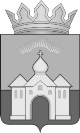 КОНТРОЛЬНО-СЧЕТНЫЙ ОРГАН МУНИЦИПАЛЬНОГО ОБРАЗОВАНИЯ КАНДАЛАКШСКИЙ РАЙОН184042 г. Кандалакша, ул. Первомайская, д.34, каб. 323,325 тел. 9-26-70,  факс 9-20-20ЗАКЛЮЧЕНИЕ  № 2на  годовой отчет об исполнении бюджета муниципального образования Кандалакшский район за 2015 годг. Кандалакша                                                                                           22 апреля 2016 годаНа основании приказа Председателя Контрольно-счетного органа от 09.03.2016  № 01-10/05, пункта 5.1. плана работы Контрольно-счетного  органа муниципального образования Кандалакшский район (далее – Контрольно-счетный орган) на 2016 год, и в соответствии положениями статьи  264.4 Бюджетного кодекса РФ, статьи 41 Положения о бюджетном процессе в муниципальном образовании Кандалакшский район, Положения о проведении внешней проверки годового отчета об исполнении местного бюджета, Положения о Контрольно-счетном органе муниципального района, проведено экспертно-аналитическое мероприятие по теме: «Внешняя проверка годового отчета  об исполнении бюджета муниципального образования Кандалакшский район за 2015 год, в том числе внешняя проверка бюджетной отчетности главных администраторов  бюджетных средств».Основание для проведения мероприятия -  приказ Председателя Контрольно-счетного органа от 09.03.2016  № 01-10/05, -  план работы Контрольно-счетного  органа муниципального образования Кандалакшский район (далее – Контрольно-счетный орган) на 2016 год.  Предмет мероприятияНормативные правовые акты и иные распорядительные документы, регламентирующие процесс исполнения местного бюджета; бюджетная отчетность и иные документы, подтверждающие исполнение решения представительного органа местного самоуправления о бюджете муниципального образования Кандалакшский район за отчетный финансовый год, представленные участниками бюджетного процесса.Проверка проводилась выборочным методом.Объекты  мероприятияГлавные администраторы бюджетных средств муниципального образования Кандалакшский район, иные участники бюджетного процесса и получатели средств местного бюджета.Цели мероприятия1. Проверить  соответствие  годовой отчетности на уровне финансового органа  и  на уровне главных администраторов бюджетных средств требованиям нормативных актов, регулирующих порядок ведения бюджетного учета и составления бюджетной отчетности (по полноте и форме).2. Проверить соответствие показателей консолидированной бюджетной отчетности на уровне финансового органа и на уровне главных администраторов бюджетных средств (по полноте и достоверности).3. Провести анализ выполнения главными администраторами бюджетных средств и финансовым органом бюджетных полномочий, закрепленных за ним нормами Бюджетного кодекса РФ и иными нормативными правовыми актами.4.  Оценить эффективность и результативность использования в отчётном году бюджетных средств.5. Установить соответствие фактического исполнения бюджета его плановым назначениям, установленным решениями представительного органа местного самоуправления;Проверить достоверность представленных в составе проекта решения представительного органа отчёта об исполнении местного бюджета, документов и материалов. Проверяемый период: 2015 год. 	Перечень актов, составленных в ходе экспертно-аналитического мероприятия:Акт проверки от 08.04.2016 отчетности финансового органа - Управления финансов администрации муниципального образования Кандалакшский район.Акт проверки от  05.04.2016 бюджетной отчетности Главного администратора бюджетных средств – Управления финансов администрации муниципального образования Кандалакшский район;Акт проверки от  08.04.2016 бюджетной отчетности Главного администратора средств местного бюджета -  Комитета имущественных, земельных отношений и градостроительства. Пояснения к актам проверок руководителями (уполномоченными представителями) объектов проверки не предоставлялись.Результаты экспертно-аналитического мероприятия.	Общие положения.Под годовым отчетом в целях внешней проверки понимаются показатели бюджетной отчетности муниципального района по состоянию на 1 января 2016 года (формы по ОКУД 0503117, 0503120, 0503121,  0503123, 0503160)  и годовые формы отчета об исполнении бюджета, утвержденные решением Совета депутатов от 27.02.2014 № 198 «О бюджетном процессе в муниципальном образовании Кандалакшский район» (далее – годовой отчет об исполнении бюджета).Внешняя проверка годовой бюджетной отчетности за 2015 год  проводилась на выборочной основе с применением принципа существенности и включала в себя анализ и оценку годовой бюджетной отчетности главных администраторов бюджетных средств муниципального образования Кандалакшский район (далее - ГАБС), а также сопоставление регистров бюджетного  учета и других материалов, представленных органом, организующим исполнение бюджета с отчетными  данными.В ходе проверки проверена годовая бюджетная отчетность 6 главных администраторов (распорядителей) бюджетных средств, предусмотренных «Ведомственной структурой расходов бюджета муниципального образования Кандалакшский район» (Приложение № 7 к решению Совета депутатов от 18.12.2014 № 55 «О бюджете муниципального образования Кандалакшский район на 2015 год и плановый период 2016 и 2017 годов» (далее – решение о бюджете на 2015 год), в части полноты представления и правильности оформления бюджетной отчетности за 2015 год, из них 4 – без выхода на объект и 2 - с выходом на объект (главный администратор (распорядитель) и финансовый орган).Отчет об исполнении бюджета за 2015 год представлен для проверки в составе годовой бюджетной отчетности муниципального образования Кандалакшский район за 2015 год.Полнота и своевременность представления годовой бюджетной отчетности муниципального образования Кандалакшский район и главных администраторов (распорядителей) бюджетных средств Кандалакшского района.Годовая бюджетная отчетность муниципального образования Кандалакшский район по содержанию соответствует требованиям статьи 264.1 Бюджетного кодекса РФ и требованиям Инструкции о порядке составления и представления годовой, квартальной и месячной отчетности об исполнении бюджетов бюджетной системы Российской Федерации, утвержденной приказом Министерства финансов РФ от 28.12.2010 № 191н (с изменениями) (далее – Инструкция от 28.12.2010 № 191н).Состав годовой бюджетной отчетности всех главных администраторов (распорядителей) бюджетных средств Кандалакшского района (далее – ГАБС, ГРБС) в целом соответствует требованиям статьи 264.1 Бюджетного кодекса РФ и Инструкции от 28.12.2010 № 191н.Годовая бюджетная отчетность муниципального образования Кандалакшский район за 2015 год в полном объеме представлена в Министерство финансов Мурманской области в электронном виде (с соблюдением срока, установленного приказом Министерства финансов Мурманской области от 29.01.2016 № 6н).Годовая бюджетная отчетность ГАБС и ГРБС Кандалакшского района за 2015 год представлена в Управление финансов на бумажном носителе и в электронном виде с соблюдением сроков, установленных приказом Управления финансов от 29.01.2016 № 10.Анализ достоверности основных показателей отчета об исполнении бюджета Кандалакшского района за 2015 год.В соответствии с требованиями Инструкции от 28.12.2010 № 191н Отчет об исполнении бюджета за 2015 год сформирован по разделам «Доходы», «Расходы» и  «Источники финансирования дефицита бюджета».В отчет включены коды бюджетной классификации и сформированы промежуточные итоги по группировочным кодам бюджетной классификации в соответствии со структурой бюджетных назначений по доходам, расходам и источникам финансирования дефицита бюджета, утвержденных решением решение о бюджете на 2015 год.Показатели Отчета об исполнении бюджета за 2015 год соответствуют показателям исполнения бюджета, установленным в ходе проверки.Выборочной проверкой показателей Отчета об исполнении бюджета за 2015 год, проведенной путем выверки контрольных соотношений между формами отчетности, сопоставления или суммирования показателей отчетности главных распорядителей бюджетных средств, нарушений не установлено:- показатели (ф. 0503117) по стр. 200 «Расходы» в графе 5 (в сумме 1 767 456,8 тыс. рублей) сопоставлены с данными отчетов об исполнении бюджета ГАБС (форма 0503127) по графе 6, отклонений не установлено;-  контрольные соотношения между показателями (ф. 0503117) по стр. 200 «Расходы» и показателями по стр.220,стр.310 и стр.340 Отчета о движении денежных средств (форма 0503123) соблюдены;- чистый операционный результат по итогам года (форма 0503121 (по стр. 290)) в сумме 14 940,3 тыс. рублей подтверждается  данными   ф.0503120  (стр.610 – разница  показателей  на  начало  и конец  отчетного  периода) и данными отчетов ГАБС.3.1. Основные показатели утвержденных бюджетных назначений, отраженные в Отчете об исполнении бюджета за 2015 год.Фактов недостоверности отражения показателей утвержденных бюджетных назначений в Отчете об исполнении бюджета за 2015 год в сравнении с показателями Решения о бюджете на 2015 год не выявлено.Первоначально бюджет муниципального образования утвержден решением Совета депутатов от 18.12.2014 №  55   «О бюджете муниципального образования Кандалакшский район на 2015 год и плановый период 2016 и 2017 годов» по расходам в сумме 1 778 115,7  тыс. рублей исходя из прогнозируемого объема доходов в сумме 1 689 023,1 тыс. рублей. Объем налоговых и неналоговых доходов местного бюджета утвержден в общем размере 337 654,2 тыс. рублей или 20,0% от доходной части бюджета.Размер дефицита местного бюджета установлен в сумме 89 092,6 тыс. рублей (26,4% объема доходов местного бюджета без учета финансовой помощи из областного бюджета), что не превышает ограничения, установленные пунктом 3 статьи 92.1 Бюджетного кодекса РФ (с учетом положений пункта 8 статьи 7 Федерального закона от 09.04.2009 № 58-ФЗ «О внесении изменений в Бюджетный кодекс Российской Федерации и отдельные законодательные акты Российской Федерации»).В ходе исполнения бюджета плановые показатели уточнялись 14 раз. В окончательном варианте решения Совета депутатов муниципального образования  Кандалакшский район от 31.12.2015 № 210 бюджет муниципального района на 2015 год утвержден по расходам в сумме 1 827 031,8 тыс. рублей, по доходам в сумме 1 806 752,0 тыс. рублей, в том числе объем налоговых и неналоговых доходов местного бюджета в сумме 332 966,1 тыс. рублей.Увеличение плановых назначений за 2015 год произведено по доходам на 117 728,9 тыс. рублей, по расходам на 48 916,1 тыс. рублей.Размер дефицита местного бюджета установлен в сумме 20 279,8 тыс. рублей или 6,1% объема доходов местного бюджета без учета финансовой помощи из областного бюджета.Решением о бюджете на 2015 год в окончательной редакции установлен верхний предел муниципального долга по состоянию на 1 января 2016 года по долговым обязательствам муниципального образования в сумме 170 318,6 тыс. рублей, в том числе верхний предел долга по муниципальным гарантиям – 73 318,6 тыс. рублей, что  не превышает ограничения, установленные пунктом 3 статьи 107 Бюджетного кодекса РФ.Предельный объем муниципального долга на 2015 год установлен в размере  228 257,3 тыс. рублей, в том числе по муниципальным гарантиям 79 107,3 тыс. рублей, что также не превышает ограничения установленные пунктом 3 статьи 107 Бюджетного кодекса РФ. Во исполнение требований пункта 2 статьи 20, пункта 2 статьи 21 Бюджетного кодекса РФ Решением о бюджете на 2015 год утверждены:в приложении № 1 - 4 главных администратора доходов местного бюджета, коды администраторов доходов бюджета и закрепленные за ними виды доходов:Администрация Кандалакшского района (002);Управление  финансов администрации м.о. Кандалакшский район (003);Комитет  имущественных, земельных  отношений  и  градостроительства (005); Управление  образования (032).в приложение № 2 - два администратора источников финансирования дефицита бюджета (Администрация Кандалакшского района и Управление финансов администрации);в приложении № 7 – пять главных распорядителей средств местного бюджета:Исходя  из  норм статей  6, 21, 158 Бюджетного кодекса РФ, из включенных в ведомственную структуру расходов бюджета только 2 учреждения исполняли в 2015 году функцию главного распорядителя бюджетных средств по формированию перечня подведомственных распорядителей и получателей бюджетных средств, а именно:Администрация муниципального образования Кандалакшский район (4 подведомственных учреждений);Управление образования администрации Кандалакшского района (далее – Управление образования) (48 подведомственное учреждение). Основные показатели исполнения бюджета, отраженные в Отчете об исполнении бюджета за 2015 год.В соответствии с требованиями статьи 215.1 Бюджетного кодекса РФ исполнение бюджета муниципального образования Кандалакшский район организовано на основе сводной бюджетной росписи и кассового плана. Бюджет исполняется на основе единства кассы и подведомственности расходов.В целях организации исполнения бюджета в муниципальном образовании утверждены необходимые нормативные правовые акты с соблюдением норм статей 87, 217, 217.1, 242 Бюджетного кодекса РФ (Порядок формирования и ведения реестра расходных обязательств Кандалакшского района, Порядок составления и ведения сводной бюджетной росписи районного бюджета и бюджетных росписей распорядителей средств районного бюджета (администраторов источников дефицита районного бюджета), Порядок составления и ведения кассового плана, Порядок завершения операций по исполнению бюджета муниципального образования Кандалакшский район в текущем финансовом году, Порядок ведения муниципальной долговой книги).Согласно данным годового отчета (ф. 0503117) бюджет муниципального образования Кандалакшский район за 2015 год исполнен:по доходам в сумме 1 778 662,4 тыс. рублей, или на 98,4% к утвержденному общему объему  доходов бюджета муниципального образования Кандалакшский район на 2015 год с учетом изменений;по расходам – 1 767 456,8 тыс. рублей, или на 96,7% к утвержденному общему объему расходов бюджета муниципального района  на 2015 год с учетом изменений;с профицитом  – 11 205,6 тыс. рублей.Показатели исполнения бюджета муниципального образования за 2015 год представлены в Приложении № 1 к настоящему Акту.Исполнение бюджета по доходам (тыс. рублей)	Исполнение доходной части районного  бюджета за 2015 год обеспечено:на 18,0% поступлениями налоговых и неналоговых платежей, которые составили 319 506,8 тыс. рублей, что на 26 829,2 тыс. рублей меньше чем в 2014 году;на 82,0 % безвозмездными поступлениями в сумме  1 459 155,7тыс. рублей (на  4 376,7 тыс. рублей меньше, чем в 2014 году), в том числе  на исполнение полномочий принятых от поселений входящих в состав Кандалакшского района в сумме 166 151,2 тыс. рублей.Представленная структура доходов указывает на зависимость районного бюджета  от бюджетов других уровней.Фактически исполнение  бюджета по доходам  составило 98,4%.  Наименьшее выполнение плановых показателей  отмечается только в отношении налоговых (95,6%) и неналоговых  (97,7%) доходов.Структура налоговых доходов(тыс. рублей)Плановые назначения по налоговым доходам бюджета исполнены на 95,6%, в сумме 283 917,6 тыс. рублей.В сравнении с 2014 годом налоговые доходы районного бюджета сократились на 6 553,5 тыс. рублей или на 2,3%.Налог на  доходы с физических лиц (далее - НДФЛ) среди налоговых источников доходов,  занимает наибольший удельный вес (74,7%) и составляет основу всех налоговых  поступлений в бюджет района.   Исполнение по НДФЛ  в 2015 году составило 95,8%. Невыполнение плановых назначений связано  с  проводимой  в условиях  экономического кризиса на  предприятиях  и учреждениях оптимизации  численности  работников,   а также  наличие недоимки по НДФЛ.По отношению к прошлому отчетному периоду  данный источник доходов  увеличился на 4 076,9 тыс. рублей или на 2,0%. Налоги на товары (работы, услуги) реализуемые на территории РФ, которые представляют собой доходы от уплаты акцизов на автомобильный и прямогонный бензин, дизельное топливо моторные масла для дизельных и (или) карбюраторных (инжекторных) двигателей, производимые на территории РФ, зачисляемые в консолидированный бюджет Мурманской области от указанных налогов.Дифференцированные нормативы отчислений в местные бюджеты устанавливаются исходя из протяженности автомобильных дорог местного значения, находящихся в собственности соответствующих муниципальных образований. Согласно приложению № 4 к проекту Закона Мурманской области об областном бюджете на 2015 год и плановый период 2016 и 2017 годов данный норматив для м.о. Кандалакшский район установлен в размере 0,0338 %.	В 2015 году в бюджет муниципального образования Кандалакшский район доходы от акцизов по подакцизным товарам (продукции) производимым на территории Российской Федерации поступили в сумме 469,9 тыс. рублей или 92,4% плановых назначений.Согласно пункту 2.2.1. статьи 2 решения Совета депутатов муниципального образования Кандалакшский район от 29.10.2013 № 132 «О дорожном фонде муниципального образования Кандалакшский район» доходы от уплаты акцизов в полном объеме направляются на формирование дорожного фонда района. Исполнение по  налогам на совокупный доход  в 2015 году составило 64 078,3тыс. рублей или 94,1% плановых назначений.Структура налогов на совокупный доход                                                                                                                                                      (тыс. рублей)В сравнении с 2014 годом доходы по налогам на совокупный доход  сократились на 10 394,2 тыс. рублей или на 14,0%.Значительную долю  35,1% в структуре данного источника доходов занимает единый налог, взимаемый в связи с применением упрощенной системы налогообложения (УСН), исполнение которого по итогам 2015 года обеспечено на 92,5% или в сумме 22 504,2 тыс. рублей ( в 2014г. - 26 979,9 тыс. рублей).Согласно, пояснительной записки на сокращение данного источника доходов повлияло проведение межрегионального зачета платежей  одного из плательщиков на 1 620,4 тыс. рублей, а также наличие недоимки по налогу, в сумме 3000,0 тыс. рублей.Основную долю налогов на совокупный доход  59,0% составляет Единый налог на вмененный доход (ЕНВД).  Поступления по данному источнику в 2015 году обеспечены в сумме 37 825,6 тыс. рублей или на 96,0%  плановых назначений (в 2014 г. -  45 350,7 тыс. рублей).В ходе исполнения бюджета  первоначальные бюджетные назначения были уменьшены на 9 584,5 тыс. рублей. Согласно, пояснительной записки, по информации представленной  администратором доходов Межрайонной ИФНС России № 1 по Мурманской области, снижение доходов обусловлено:сокращением количества предпринимателей (за 1 полугодие 2015 года на  80 человек);продажей торговых площадей  предпринимателями крупным торговым сетям;наличием недоимки по налогам, в сумме 2 334,1 тыс. рублей.Налог, взимаемый в связи с применением патентной системы налогообложения пополнил бюджет района на 3 748,5тыс. рублей или 85,2% плановых назначений. Низкое исполнение по данному источнику доходов обусловлено  наличием недоимки на налогу, в сумме 246,7 тыс. рублей, и потерей права применения патентной системы налогообложения, в связи с просрочкой платежа шестью ИП, на 800,0 тыс. рублей. В сравнении с прошлым отчетным периодом данный источник дохода увеличился на 1 607,4 тыс. рублей или на 75,1%, что вызвано увеличением количества плательщиков за 1 полугодие 2015 года на 99 человек.В сравнении с 2014 годом сократились поступления государственной пошлины на 3,4% и составили  7 408,5 тыс. рублей с исполнением на 104,9% (в 2014 году - 7 671,6 тыс. рублей, 103,9%) за счет поступлений: - государственной пошлины по делам, рассматриваемым в судах общей юрисдикции, мировыми судьями в сумме 7 298,1 тыс. рублей или на 104,3% (в 2014 году - 7 671,6 тыс. рублей),- государственной  пошлины за выдачу разрешения  на установку рекламной конструкции в сумме 110,5тыс. рублей или на 178,2% (в 2014 году – 45,0  тыс. рублей).Неналоговые доходыСтруктура неналоговых доходов(тыс. рублей)Исполнение по неналоговым доходам  в 2015 году обеспечено на 98,7% от плановых назначений или в сумме 35 589,2 тыс. рублей, что на 20 275,7 тыс. рублей (на 36,3%) меньше исполнения 2014 года. В основном за счет снижения доходов от использования и продажи муниципального имущества.Основную долю  неналоговых доходов бюджета района  (58,4%) обеспечивают доходы от использования имущества, находящегося в муниципальной собственности.Согласно статьи 15 Федерального Закона от 06.10.2003 № 131-ФЗ «Об общих принципах организации местного самоуправления в Российской Федерации», статьи 42 Бюджетного кодекса РФ  и   статей 12, 53 Устава района к  вопросам местного значения района относятся вопросы владение, пользование и распоряжение имуществом, находящимся в муниципальной собственности муниципального района.Налоговая   политика  муниципального образования  на 2015 год  в  данной области  ориентирована на  повышение эффективности управления  муниципальной  собственностью, в том числе:выявление земельных участков (путем проведения инвентаризации), права на которые не оформлены в установленном порядке;инвентаризации  имущества,  находящегося в  муниципальной  собственности, с целью выявления  неиспользуемого  имущества  и  определения  направления  его эффективного  использования;осуществления контроля    за  полнотой  и своевременностью   поступления  платежей  по  договорам - купли продажи  муниципального  имущества в  рамках  реализации  Федерального  закона  от  22.07.2008 №  159-ФЗ; индивидуальная  работа с  покупателями по  сокращению сроков  рассрочки  за  выкупаемые  помещения в  рамках  реализации  Федерального  закона  от  22.07.2008 №  159-ФЗ.В соответствии с пунктом 5 статьи 51 Федерального Закона от 06.10.2003 № 131-ФЗ «Об общих принципах организации местного самоуправления в Российской Федерации» на муниципальном уровне ведется Реестр объектов муниципальной собственности муниципального образования Кандалакшский район,  порядок ведения которого  утвержден решением Совета  депутатов от 29.05.2014 № 244. 	По  данным  годового  отчета   «Сведения   о движении нефинансовых активов»   (ф. ОКУД  №  0503168)    на конец 2015 года  объем  муниципальной  собственности  сократился  на  «-» 5,1% или на 42 695,6 тыс. рублей. В тоже время   доля  объектов  казны в общем объеме муниципальной собственности в отчетном периоде увеличилась и к концу года составила 53,6%.Доходы от использования имущества,  находящегося в муниципальной собственностиАдминистрирование  доходов  осуществляют  Администрация  района и  Комитет имущественных, земельных  отношений и градостроительства (КИЗОиГ). Исполнение  доходов  в 2015 году обеспечено    четырьмя  источниками:доходы, получаемые в виде арендной платы за земельные участки, государственная собственность на которые не разграничена и которые расположены в границах поселений, а также средства от продажи права на заключение договоров аренды указанных земельных участков (далее – доходы от аренда земельных участков);доходы от сдачи в аренду имущества, находящегося в оперативном управлении органов управления муниципальных районов и созданных ими  учреждений (за исключением имущества муниципальных бюджетных и автономных учреждений) (далее - доходы от сдачи в аренду имущества, находящегося в оперативном управлении);доходы от сдачи в аренду имущества, составляющего муниципальную казну (за  исключением земельных участков);прочие поступления от использования муниципального  имущества (за исключением имущества муниципальных бюджетных и автономных учреждений, а также МУП, в т.ч. казенных).Доходы от аренды земельных участков.В соответствии с  статьей  62 Бюджетного кодекса РФ  доходы от передачи в аренду земельных участков, государственная собственность на которые не разграничена и которые расположены в границах сельских поселений, а также средства от продажи права на заключение договоров аренды указанных земельных участков с 2015 года подлежат зачислению в бюджет района  - по нормативу 100% (КБК 111 05013 10 0000 120).	В 2015 году данный источник обеспечил поступление в бюджет района, в сумме 1110,4 тыс. рублей или 100,2% плановых назначений.Доходы от передачи в аренду земельных участков, государственная собственность на которые не разграничена и которые расположены в границах городских поселений, а также средства от продажи права на заключение договоров аренды указанных земельных участков подлежат зачислению в бюджет района  - по нормативу 50% (КБК 111 05013 13 0000 120). Доходы за 2015 год составили 15 233,3 тыс. рублей или 90,1% плановых показателей.В структуре доходов от муниципальной собственности  доходы от  аренды  земельных участков занимают основную долю 78,6%  (в 2014 году   – 80,7%).						                                        Плановые  назначения в  ходе  исполнения  бюджета  увеличены  на 3,5% за  счет  заключения  новых  договоров и  исполнены  на  90,7%   (в 2014 году  исполнение  на  105,0 %).  Как видно из таблицы, в трехгодичном периоде в целом  наблюдается динамика  роста  количества заключенных договоров.Сведения о расчетах с бюджетом по доходам от аренды земельных участков представлены в таблице (без пени):                                                                                                                                                   (рублей)  На фоне  увеличения  количества  заключенных договоров  («+» 382 договора), дебиторская задолженность по арендной плате за земельные участки на конец года  выросла на 28,5%.	Администратором  доходов  по фактам  неуплаты  предприняты  штрафные  санкции.Сведения  о  пени:  									           ( рублей)Аналогично сумме основного  долга задолженность  по  начисленным  пеням увеличилась на 8,1%.Согласно пояснительной записки к годовому отчету в результате претензионно- исковой работы, проводимой Администрацией, в 2015 году в консолидированный  бюджет Кандалакшского района поступило арендной платы за землю в сумме  2 543,5 тыс. рублей, в т.ч.:- удовлетворено 86 претензий на сумму 1 865,0 тыс. рублей;- взыскано по двум искам на сумму 189,6 тыс. рублей;- по претензиям и искам прошлого года поступило 488,9 тыс. рублей.По информации представленной администратором доходов (исх.№ 428 от 25.03.2016) наибольшую  задолженность  перед бюджетом района имеют:									                    (тыс. рублей)На  протяжении всего проверяемого  периода  наибольшую сумму  задолженности  имеют  предприятия,  находящиеся  в  стадии  банкротства с   открытым конкурсным производством. Так,  общая  задолженность вышеуказанных должников  в  сумме 10 692,75 тыс. рублей (с  пени)   по  состоянию  на  01.01.2016 года  составляет  60,9% от  консолидированной суммы  задолженности  с  пени           (17 573,1 тыс. рублей), где наибольшая сумма задолженности числится: ООО «КОМЗ»  в сумме   4 145,8 тыс. рублей или  23,6 %  от общей  суммы   задолженности (с  пени); ОАО «Кандалакшаснабсбыт» в сумме 2 265,3 тыс. рублей или  12,9%  от общей  суммы   задолженности (с  пени);ООО «Прима» в сумме 1 428,55 тыс. рублей или  8,1%  от общей  суммы   задолженности (с  пени).Поскольку предприятия находятся в стадии  ликвидации    (банкротства), то не просматривается положительная  перспектива  взыскания  задолженности.           	Льготы по арендной плате на земельные участки  в отчетном периоде не предоставлялись.Доходы от сдачи в аренду имущества, находящегося в оперативном управлении (КБК 111 05035 05 0000 120)Поступление по данному источнику   доходов    обеспечено за  счет  исполнения   единственного   договора  аренды помещения, находящегося  в оперативном управлении Администрации  района по адресу ул. Первомайская д. 34,  и  переданных  в  аренду  ГОКУ Кандалакшский (межрайонный) Центр социальной  поддержки  населения. В 2015 году  поступления в бюджет района составили 1 019,4 тыс. рублей или 100,4% плановых назначений (в 2014 году – 972,5тыс. рублей (100,6%)).Увеличение поступлений в  2015 году обусловлено   пересчетом размера  арендной платы на коэффициент  инфляции.3) Доходы от сдачи в аренду имущества, составляющего государственную (муниципальную) казну (за  исключением земельных участков) (КБК 111 05075 05 0000 120)Согласно  Положению  «О предоставлении  в  аренду    объектов  муниципального  имущества» (решение Совета  депутатов  от  30.11.2011 №  467), арендодателями объектов муниципального имущества являются:-	Администрация муниципального образования, в отношении имущества, не закрепленного на праве хозяйственного ведения или оперативного управления за муниципальными предприятиями и учреждениями (далее – имущество муниципальной казны);-	муниципальные предприятия, муниципальные (автономные, бюджетные и казенные) учреждения – в отношении муниципального имущества, закрепленного за ними на праве хозяйственного ведения или оперативного управления.Сведения о количестве договоров аренды объектов недвижимости муниципальной собственности (имущества муниципальной казны), согласно информации представленной Комитетом имущественных, земельных отношений и градостроительства (письмо от 25.03.2016 № 429):Количество объектов казны сдаваемых в аренду за 2015 год сократилось на 2 договора или на 14,3% и  площадь арендуемых помещений  на 636,4 кв. м. Что отрицательно повлияло на доходность бюджета.  (тыс. рублей)В сравнении с 2014 годом доходы от  использования  имущества,   находящегося   в   собственности   муниципального   района сократились на 11,5% или на 402,0 тыс. рублей. Как определено статьей 160.1 Бюджетного кодекса РФ,  в компетенцию администратора доходов, входит  контроль за  полнотой и своевременностью уплаты  платежей и пени в бюджет. Анализ данных лицевых счетов по начислению арендной платы по договорам аренды за нежилые помещения:(тыс. рублей)Налоговая политика муниципального  образования Кандалакшский  район в области доходов на 2015 год направлена на проведение работы по сокращению недоимки в местный бюджет, в том числе:- проведение мониторинга недоимки по арендной плате за землю и муниципальное имущество  в местный бюджет, анализ причин и состояния задолженности арендаторов;- ведение претензионной работы с неплательщиками арендной платы за землю и имущество;- направление исков в суд о взыскании задолженности по арендной плате;- направление материалов на взыскание задолженности по исполнительным листам в  Службу судебных приставов;- списания безнадежной ко взысканию задолженности в соответствии с Порядком признания безнадежными  к взысканию и списания недоимки и задолженности по пеням по арендной плате за объекты муниципальной собственности муниципального образования Кандалакшский район, утвержденном решением Совета депутатов муниципального образования Кандалакшский район от 10.12.2012 № 649.Структура дебиторской задолженности по договорам аренды объектов недвижимости (по  данным  КИЗОиГ):                                                                                                                                                                                                                                                                                                                                                   (тыс. рублей)На сокращение дебиторской задолженности в отчетном периоде  повлияло списание недоимки по арендной плате и процентов за пользование  чужими денежными средствами: ОАО «Севзапвзрывпром», в сумме  82,2 тыс. рублей (постановление от 02.06.2015 № 950);ИП Хошимова Л.А., в сумме 227,95 тыс. рублей (постановление от 02.06.2015 № 949).Как видно из таблицы, основная доля  задолженности (41,6%) приходится на ОАО «Вторсырьё», при этом задолженность за 2015 год выросла на 45,2% или на 399,2 тыс. рублей.Аналогичная ситуация с ИП Жульновой  М.В. (11,2% всей задолженности), задолженность увеличилась на 16,3% или на 48,3 тыс. рублей и с  ЗАО «Ростэк-Заполярь»  (7,1%) рост на  41,1% или на 63,9 тыс. рублей. Что указывает на неисполнение арендаторами своих договорных обязательств и слабый контроль со стороны арендодателя и главного администратора доходов.КСО обращает внимание, что затягивание во времени претензионной работы приводит к невозможности взыскания просроченной задолженности и как следствие к потерям доходов районного бюджета.Льготы по арендной плате за пользование имуществом, находящимся в муниципальной собственности в 2015 году не предоставлялись.Прочие поступления от использования муниципального  имущества КБК (11109045050000120)           Данные  доходы поступили в  виде  доходов  от продажи права на заключение договора  на установку  и  эксплуатацию рекламных конструкций на  земельных участках,  находящихся  в  муниципальной  собственности. В 2015 году в бюджет района поступило 248,6 тыс. рублей или 99,8 % плановых назначений (в 2014 г.- 57,8 тыс. рублей или 100,0 %).Платежи за пользование природными ресурсами (КБК 112 00000 00 0000 000)Исполнение по доходам за пользование природными  ресурсами составило 3 341,1 тыс. рублей или 101,5%, что на 17,2%  или на 490,2 тыс. рублей больше аналогичного показателя 2014 года. Причины роста доходов в пояснительной записке к годовому отчету не приводятся.Доходы  от оказания платных услуг и  компенсации затрат государства  (КБК 113 00000 00 0000 000)Доходы  от  оказания  платных  услуг исполнены  на  292,1%  в  сумме   623,6  тыс. рублей  (в 2014 году- 1 690,8 тыс. рублей или 154,8%) и  представляют  собой:1)  возврат дебиторской задолженности прошлых лет, в сумме 560,2 тыс. рублей, в т.ч.:451,9 тыс. рублей остатки субсидий и субвенций прошлых лет (возвращены в областной бюджет);7,5 тыс. рублей  остатки межбюджетных трансфертов на исполнение полномочий г.п. Кандалакша (возвращены в бюджет поселения);2) доходы, поступающие в порядке возмещения расходов, понесенных в связи с эксплуатацией имущества муниципальных районов, в сумме 63,5 тыс. рублей, представляют собой возмещение расходов  нанимателями нежилых помещений за содержание  общедомового имущества.Доходы  от продажи материальных и  нематериальных  активов(КБК 114 00000 00 0000 000)Доходы исполнены в сумме 1 468,2 тыс. рублей или на 102,0% плановых назначений, где:- 35,5% составляют доходы от реализации имущества, находящегося в собственности  муниципальных районов (далее - доходы от реализации имущества);- 64,5% приходится на доходы от продажи земельных участков, находящихся в муниципальной собственности (далее - доходы от продажи земельных участков).1) Доходы от реализации имущества,  в сумме 521,4 тыс. рулей (исполнение 99,9%),обеспечены:поступлением платежей за  объекты, реализованные в прошлые отчетные периоды  субъектам малого и среднего предпринимательства с рассрочкой платежа, в соответствии с Федеральным законом от 22.07.2008 № 159-ФЗ «Об особенностях отчуждения недвижимого имущества, находящегося в государственной собственности субъектов Российской Федерации или в муниципальной собственности и арендуемого субъектами малого и среднего предпринимательства, и о внесении изменений в отдельные законодательные акты Российской Федерации», в сумме 357,4 тыс. рублей;  доходами от продажи помещений реализованных в 2015 году, в сумме 164,0 тыс. рублей (по итогам приватизации) (подробнее, ниже по тексту);2) Доходы от продажи земельных участков, в сумме 946,7 тыс. рублей или 103,1% плановых назначений, представляют собой:доходы от продажи земельных участков, государственная собственность на которые не разграничена и которые расположены в границах поселений, в сумме 918,7 тыс. рублей,  где основную долю занимают доходы от продажи земельных участков выделенных под «садоводство» (61,9%) и под «обслуживание объектов недвижимости» (38,1%);доходы от продажи земельных участков, находящихся в муниципальной собственности района, в сумме 28,0 тыс. рублей.В сравнении с 2014 годом (2 559,8 тыс. рублей) доходы выросли на 63%. Приватизация объектов муниципальной собственностиВ  2015 году  процесс приватизации муниципального имущества  регламентированПоложением «О порядке  и условиях  приватизации муниципального имущества муниципального образования Кандалакшский район Мурманской области», утвержденным  решением Совета  депутатов  от  29.06.2011 № 415 (далее - Порядок от 29.06.2011 № 415).Прогнозный план (программа) приватизации на 2013-2015 годы утвержден решением Совета депутатов от  29.08.2013 № 105 (с изменениями от 26.03.2015 № 85).Согласно пункту 3.3 и 3.6 Порядка от 29.06.2011 № 415, Администрация разрабатывает проект прогнозного плана (программу) приватизации муниципального имущества на очередной финансовый год и плановый период и вносит на утверждение в Совет депутатов не позднее 1 октября текущего года. 	В нарушение установленных норма прогнозный план (программа) приватизации на 2015 год утверждена (26.03.2015г.), путем внесения изменений в ранее действующую программу, с уточнением объектов подлежащих приватизации и продлением срока ее действия.	В соответствии с Прогнозным планом в 2015 году приватизации подлежали 10 объектов  недвижимости,  общей  площадью 5 529,5 кв.м.     Отчет (информация) о выполнении Программы приватизации представлен в Совет депутатов муниципального образования Кандалакшский район в установленные сроки (письмо от 08.02.2016 № 390).            Анализ приватизируемых объектов недвижимости показал, что   из  10 объектов включенных в План приватизации 6 объектов муниципальной собственности в проверяемом периоде на продажу не выставлялись. (в руб.)По итогам исполнения 2015 года утвержденный план приватизации (по объектам недвижимого имущества) исполнен на 10,0%.  В 2015 году на аукцион  по продаже муниципальной собственности выставлялось 3 объекта.По 2 объектам аукцион не состоялся. 	1 объект дважды выставлялся на продажу посредством  публичного предложения. Согласно пункту 7.1.4 Порядка от 29.06.2011 № 415 продажа муниципального имущества посредством публичного предложения осуществляется в случае, если аукцион  по продаже имущества был признан несостоявшимся. Минимальная цена предложения, по которой может быть продано муниципальное имущество (цена отсечения) составляет 50 процентов цены аукциона.	Однако и  при данных условиях, продажа объекта также не состоялась.Согласно представленного Отчета, в 2015 году посредством проведения аукциона реализован 1 объект муниципальной собственности. ( в руб.)Доходы бюджета от продажи муниципального имущества в отчетном периоде составили 166 983,05 тыс. рублей (192 000,0 - НДС 25 016,95).Контрольно-счетный орган отмечает, что КИЗОиГ соблюдены все условия проведения  процедуры по приватизации муниципального имущества. Плановые бюджетные назначения по штрафам, санкциям, возмещению ущерба  исполнены на 108,1 % или в сумме 9 280,4 тыс. рублей, что меньше исполнения  2014 года на 38,2% или на 3 545,8 тыс. рублей.Основную долю 59,7% в структуре данного источника доходов занимают прочие поступления от денежных взысканий (штрафов) и иных сумм в возмещение ущерба (5 544,8 тыс. рублей), где:- 13,7%  прочих поступлений обеспечила районная администрация (761,5 тыс. рублей);- 41,3% КИЗОиГ (2 291,4 тыс. рублей);- 21,5% Межмуниципальный отдел МВД РФ «Кандалакшский» (1 190,0 тыс. рублей);- 16,2% Министерство природных ресурсов и экологии Мурманской области (896,5 тыс. рублей).Прочие неналоговые доходы представляют собой:1) невыясненные поступления, зачисляемые в бюджеты муниципальных районов, в сумме  9,2 тыс. рублей, в т.ч.:по доходам от аренды земли в сумме 1,9 тыс. рублей;по доходам от аренды имущества, в сумме «-» 1,1 тыс. рублей;по доходам от сдачи в аренду имущества казны, в сумме  8,4 тыс. рублей.2) прочие неналоговые доходы, в сумме 71,4 тыс. рублей, в т.ч.:плата за лом, в сумме 2,9 тыс. рублей;взыскания необоснованного обогащения (по решению суда), в сумме 68,5 тыс. рублей.Безвозмездные поступленияБюджетная политика Мурманской области в  сфере межбюджетных отношений  направлена на решение следующих задач: Обеспечение возможности реалистичного планирования доходной части местных бюджетов за счет  утверждения порядка и методики определения общего объема дотации на выравнивание бюджетной обеспеченности муниципальных образований городских и сельских поселений Кандалакшского района на очередной финансовый год и  поддержания практики предоставления дотаций на выравнивание бюджетной обеспеченности муниципальных образований, распределяемых на три года до начала финансового года;Обеспечение заинтересованности органов местного самоуправления в расширении доходной базы, повышении собираемости налогов, повышении эффективности бюджетных расходов;Стимулирование    городских и сельских поселений Кандалакшского района к сохранению   и   развитию   налоговой   базы   своих территорий;Эффективное и экономное использование бюджетных средств, продолжение работы по оптимизации и повышению эффективности бюджетных расходов;Повышение ответственности органов местного самоуправления в части использования межбюджетных трансфертов с учетом эффективности и результативности. (тыс. рублей)В течение года  первоначальные бюджетные назначения были скорректированы в  сторону увеличения на 122 417,0 тыс. рублей или на 9,1%, за счет увеличения:безвозмездных поступлений от нерезидентов в рамках реализации проекта приграничного сотрудничества Salla Gate-Bussiness and Tourism Partnership  Программы Kolarctic ENPI CBC 2007-2013 (грант на реализацию мероприятий, направленных на развитие спорта и туризма в Кандалакшском районе), в сумме 799,4 тыс. рублей;дотаций, в сумме 41 396,7 тыс. рублей;субсидий,  в сумме 42 519,8 тыс. рублей;субвенций, в сумме 14 770,9 тыс.рублей;иных межбюджетных трансфертов, в сумме 22 930,2 тыс. рублей.Безвозмездные поступления за  2015 год составляют 82,0% в структуре доходов бюджета района и исполнены на 99,0% плановых назначений, что больше исполнения 2014 года на 0,3% или на 4 376,7 тыс. рублей.В сравнении с исполнением  2014 года в 2015 году  наблюдается  значительное сокращение объема поступлений из  областного  бюджета в форме  субсидий «-» 47 402,4 тыс. рублей или на 21,6% и  иных межбюджетных трансфертов на «-» 91 963,4 тыс. рублей или на 34,5%,  при значительном увеличении объема поступлений субвенций «+» 9 567,4 тыс. рублей или на 1,2%.Доля дотаций в общем объеме безвозмездных поступлений из областного  бюджета   выросла  до 23,3% (в 2014 году – 14,5 %), доля субвенций увеличилась с 42,8% в 2014 году до 53,5% в 2015 году.  По итогам исполнения бюджета за 2015 год безвозмездные поступления от бюджетов других уровней составили 1 459 317,4 тыс. рублей, в том числе:- из областного бюджета  1 293 180,4 тыс. рублей (исполнение 99,2% плановых назначений);-  из бюджетов поселений 166 137,0 тыс. рублей (исполнение 98,1%).Неисполнение в полном объеме плановых бюджетных назначений наблюдается по субвенциям (99,3%), по  субсидиям из областного бюджета (97,2%) и по иным  межбюджетным  трансфертам (98,1%). 	Причины неполного исполнения в форме 0503164 «Сведения об исполнении бюджета» не приводятся.Безвозмездные поступления от нерезидентов и прочие безвозмездные поступления в  полном  объеме   направлены  на  расходы  бюджета, в соответствии с заявленными целями проекта «SallaGate» в рамках реализации МП № 9 «Развитие экономического потенциала и формирование благоприятного предпринимательского климата» на 2014-2017 годы (подпрограмма «Развитие внешнеэкономических связей, туризма и формирование благоприятной инвестиционной среды в Кандалакшском районе»):- Совету депутатов, в сумме 16,7 тыс. рублей;- Администрации,  в сумме 72,5 тыс. рублей;- Управлению образования, в сумме 454,0 тыс. рублей.Доходы от возврата остатков субсидий, субвенций, иных межбюджетных трансфертов, имеющих целевое назначение, прошлых лет составили 2 123,5 тыс. рублей, в т.ч.:из бюджетов поселений, в сумме 1 323,5 тыс. рублей,от бюджетных и автономных учреждений, в сумме 800,0 тыс. рублей.Из бюджета  района остатки субсидий, субвенций, иных межбюджетных трансфертов, имеющих целевое назначение, прошлых лет возвращены в сумме  3 084,6 тыс. рублей, в т.ч.:в бюджет субъекта, в сумме  2 851,4 тыс. рублей, в т.ч. остатки возвращенные  поселениями 1 323,5 тыс. рублей,в бюджет г.п. Кандалакша, в сумме 233,2 тыс. рублей.В соответствии с частью 4 статьи 15  Федерального  закона от 06.10.2003 № 131-ФЗ «Об общих принципах организации местного самоуправления в Российской Федерации», администрация  м.о. Кандалакшский район приняло к исполнению отдельные полномочия  по решению вопросов местного значения муниципальных образований городских и сельских поселений, входящих в состав района. Финансовое сопровождение принятых полномочий обеспечивается в форме «иных межбюджетных трансфертов» в объемах, предусмотренных Соглашениями  о приеме-передаче части полномочий по решению вопросов местного значения городских и сельских поселений.                                                                                                                              (тыс. рублей)Основной  объем   принятых к  исполнению  полномочий занимают полномочия  м.о.г.п. Кандалакша.В сравнении с прошлым отчетным периодом перечень принимаемых  к  исполнению  полномочий  увеличился  за  счет  принятия полномочий  по контролю  за  исполнением  бюджетов поселений  в части  внешнего муниципального финансового контроля.  Функции,  по которому  в  рамках статьи 268.1 Бюджетного кодекса РФ  осуществляет  Контрольно-счетный  орган  муниципального  образования Кандалакшский  район.Всего объем финансового сопровождения  на исполнение принятых полномочий составил 168 609,7 тыс. рублей. В отчетном периоде  в бюджет района от поселений поступили средства в сумме 166 137,0 тыс. рублей или  98,5% от бюджетных назначений.Как видно из таблицы не в полном объеме в бюджет района  поступили межбюджетные трансферты на исполнение полномочий  г.п. Кандалакша (неисполнение в сумме 3 242,7 тыс. рублей). Пояснений по  данному факту, в пояснительной записке к годовому отчету и в ф. 0503164 «Сведения об исполнении бюджета»  не приводятся.Дефицит  бюджета									                (тыс. рублей)   Уточненный размер  дефицита бюджета не  превышает    ограничения,  установленные  пунктом  3 статьи 92.1 Бюджетного кодекса (не  более  10,0%).Источники финансирования  дефицита бюджетаВ соответствии с приложением № 2 к  бюджету источники финансирования дефицита местного бюджета закреплены за главными администраторами, имеющими право осуществлять операции с источниками финансирования дефицита местного бюджета:- Управление финансов администрации,- Администрация муниципального образования Кандалакшский район.	При формировании бюджета первоначально было запланировано 5 источников финансирования дефицита бюджета (приложение № 13 к бюджету), в ходе исполнения бюджета уточнено до 3.Структура источников  финансирования дефицита бюджета соответствует норме статьи 96 Бюджетного кодекса РФ  и представлена в следующей таблице.                                                                                                                                                      (тыс. рублей)В  ходе исполнения  бюджета    первоначально запланированный   дефицит  бюджета в размере 89 092,4  тыс. рублей  скорректирован в  сторону  уменьшения на 68 812,8 тыс. рублей    (-77,2%) и в окончательном варианте  бюджета  уже составил   20 279,8   тыс. рублей.    По итогам работы за 2015 год бюджет  района исполнен  с профицитом в сумме  11 205,6 тыс. рублей.Показатели бюджета, характеризующие долговые  обязательства(тыс. рублей)Верхний предел и предельный объем муниципального долга не превышают нормы, установленные  пунктом 3 статьи 107 Бюджетного кодекса РФ.     Муниципальная  долговая книга	Согласно статье 120 Бюджетного Кодекса РФ и пункту 5 статьи 44 Положения о бюджетном процессе учет и регистрация муниципальных долговых обязательств осуществляются в муниципальной долговой книге муниципального образования.  	Порядок ведения муниципальной долговой книги, утвержден постановлением Главы муниципального  образования  от 29.12.2007 № 987. Динамика муниципального долга по  данным муниципальной долговой книги                                                                                                                                                                   (тыс. рублей)            На конец отчетного периода муниципальный долг  районного бюджета увеличился на 16 261,34 тыс. рублей,  за счет предоставления  муниципальных гарантий.Основу  муниципального  долга  на 57,0% составляют  долговые обязательства по кредитам, полученным из областного бюджета и на 43,0% предоставление муниципальной  гарантии.                     Кредиты  от кредитных организаций в валюте РФ										       (тыс. рублей) В соответствии с условиями кредитного соглашения с ЗАО    «Райффайзенбанк»  в  2015 году    сумма  основного долга погашена.Бюджетные кредиты  от  других бюджетов  бюджетной системы в валюте  РФ(тыс. рублей)К концу отчетного периода долг по бюджетным кредитам сократился на 5,8%.По условиям договора от 27.08.2014 № 2-14, сроки погашения  кредита установлены 15.08.2016 г., в сумме 34 000,0 тыс. рублей и 15.08.2017 г., в сумме 51 000,0 тыс. рублей.По договору от 23.12.2014 № 10-14, сроки погашения определены 04.12.2015, 05.12.2016. 05.12.2017г.  равными долями по 6 000,0 тыс. рублей.Бюджетные  ассигнования  на   обслуживание  муниципального  долга (раздел расходов 1300), исполнены на 99,9% или в сумме 2 528,9 тыс. рублей (на уплату процентов  за пользование заемными  средствами).Муниципальные гарантии(тыс. рублей)За 2015 год сумма муниципального долга по муниципальным гарантиям увеличилась на 49,9% или на 24 411,34 тыс. рублей, за счет:предоставления муниципальной  гарантии городскому поселению Кандалакша в сумме 30 200,0 тыс. рублей,погашения долговых обязательств поселениями  перед Министерством финансов Мурманской  области в сумме 5 788,66 тыс. рублей.Бюджетные кредиты, выданные  из бюджета муниципального образования Кандалакшский район    Фактически  из бюджета района  бюджетные кредиты бюджетам  поселений и юридическим лицам  не предоставляются  с  2009 года.              По данным отчета об исполнении бюджета (ф. 0503172) Сведения о государственном (муниципальном) долге, предоставленных кредитах, числится задолженность по ранее выданным и  непогашенным кредитам юридическим лицам. Состояние расчетов по бюджетным кредитам, выданным  юридическим лицам                                                                                                                                                         (тыс. рублей)                                              Основными должниками являются:                                                                                                                                                             (тыс. рублей)             Возврат   ранее выданных бюджетных  кредитов не обеспечивается ни одним  юридическим лицом.По состоянию на 1 января 2016 года  задолженность с должниками такова:МУП УЖКХ г. Кандалакша находится в стадии  ликвидации   и сумма  задолженности по  бюджетному кредиту включена в реестр требований кредиторов;в отношении  ГОУТП «ТЭКОС»  Арбитражным судом Мурманской области  09.10.2009 было принято  решение о несостоятельности и банкротстве. По решению Арбитражного суда Мурманской области   из общей суммы  исковых требований  была признана только задолженность по пени на сумму  1 000,0 тыс. рублей, что и было включено   в кредитную массу.               Учитывая финансовое состояние должников и сроки образования обязательств, погашение данной задолженности остается бесперспективной.Резервный фонд В соответствии с статьей 81 Бюджетного кодекса РФ  резервный фонд  сформирован исполнительным  органом  местного самоуправления -   администрацией  района (КБК  0111 0158033 870) за счет  собственных средств  бюджета.            Первоначальные плановые  бюджетные  назначения  резервного  фонда  на 2015 год, утверждены в сумме 2 700,0 тыс. рублей, что не превышает ограничения, установленные пунктом 3 статьи 81 Бюджетного кодекса РФ  (3,0 % общего объема расходов) и составляет 0,15% общего объема расходов местного бюджета.	КСО обращает внимание на не соответствие показателей в статье 13 решения о бюджете, где установлен  размер резервного фонда  на 2015 год в сумме 2 700,0 тыс. рублей и  в приложениях № 6 и № 7 к решению о бюджете (в редакции от 17.12.2015 № 195),  где данные расходы не предусмотрены.В отчетном периоде  2015 года  средства  резервного фонда  не  выделялись.Исполнение бюджета по расходамСогласно статьи 65 Бюджетного кодекса РФ  формирование  расходов  бюджета  осуществляется в  соответствии  с расходными  обязательствами, обусловленными законодательно   возложенными полномочиями  по решению вопросов местного  значения и  переданными  государственными  полномочиями.В соответствии со статьей 87 Бюджетного кодекса РФ и    действующим Порядком (утвержден постановлением Главы от 12.05.2012 № 671)  Управлением финансов сформирован реестр расходных обязательств муниципального образования Кандалакшский район. Реестр составлен соответствии с   Приказом Минфина России от 01.07.2015 № 103н «Об утверждении Порядка представления реестров расходных обязательств субъектов Российской Федерации и сводов реестров расходных обязательств муниципальных образований, входящих в состав субъекта Российской Федерации».(тыс. рублей)	Уточненный объем расходных обязательств   на  конец  года составил  в сумме  1 827 031,8 тыс. рублей  и подтверждается  бюджетными  назначениями (решение о  бюджете  в ред. от  №  210 от  31.12.2015). 	Объем исполненных расходных обязательств, в сумме 1 767 456,8 тыс. рублей подтверждается данными отчетной формы 0503117 «Отчет об исполнении бюджета».Согласно пункту 5 статьи 217 Бюджетного кодекса РФ утвержденные показатели сводной бюджетной росписи доводятся до главных распорядителей бюджетных средств до начала очередного финансового года.           Сводная  бюджетная  роспись   утверждена    начальником Управления финансов от 24.12.2014 года, показатели  которой  соответствуют    бюджетным  назначениям по  расходам  и  источникам финансирования  дефицита  бюджета,  утвержденным  решением Совета  депутатов  о  бюджете  от  18.12.2014 №  55.Порядок  доведения  до ГРБС показателей  сводной  бюджетной  росписи и  лимитов  бюджетных  обязательств   регулируется   приказом Управления финансов  от  22.12.2014 №  76.(тыс. рублей)После утверждения  сводной  бюджетной росписи ЛБО доведены  до  ГРБС  с  соблюдением  установленного  порядка, а    именно:до  начала  очередного  финансового  года;в  объеме   75,0% бюджетных ассигнований, выделенных  за  счет  средств  местного  бюджета, утвержденных сводной  бюджетной  росписью (ГРБС - Совет депутатов  и Контрольно-счетный  орган);в объемах средств   областного  и федерального  бюджета, бюджетов  поселений, доведенных    главными  распорядителями  бюджетных средств  соответствующего  бюджета (ГРБС - районная  администрация, Управление финансов, КИЗО и Г и МУ «Управление  образования»).  На основании приказа Управления финансов от 24.04.2015 № 27 Лимиты бюджетных обязательств доведены до ГРБС в полном объеме.Статьей 5 Порядка составления и ведения кассового плана  (приказ ФЭУ от 28.12.2011 № 27) и постановлением администрации от  29.12.2014 №  2978  «О мерах  по  реализации решения Совета  депутатов  от   18.12.2014 №  55 «О  бюджете  муниципального  образования Кандалакшский  район  на  2015  год  и  плановый  период 2016 и  2017 годов» в рамках  статьи 226.1 Бюджетного кодекса РФ установлены  предельные  объемы финансирования от утвержденных лимитов бюджетных обязательств: с 1 января – 25%; с 1 апреля- 60 %; с 1 июля – 80%; с 1 октября -100%.	 Согласно Отчету об исполнении бюджета (ф. 0503117) расходы бюджета муниципального образования Кандалакшский район за 2015 год  исполнены в объеме 1 767 456,9 тыс. рублей, или на 96,7%  к показателям сводной бюджетной росписи, в том числе расходы, осуществляемые за счет средств:областного бюджета в сумме 947 949,3 тыс. рублей (53,6% к общей сумме расходов);поселений (на реализацию переданных полномочий) в сумме 166 137,0 тыс. рублей (9,4%);собственных средств  и источников покрытия дефицита бюджета в сумме 653 370,5 тыс. рублей (37,0%). (тыс. рублей)В 2015 году объем исполненных бюджетных назначений меньше чем в  2014году на 201 601,3 тыс. рублей, или на 10,2 %. Объем неисполненных бюджетных ассигнований в 2015 году составил 59 575,0 тыс. рублей. По данным формы 0503164 «Сведения об исполнении бюджета» основные причины неполного исполнения:отсутствие финансирования расходов;неисполнение подрядчиками обязательств по выполнению работ (услуг) по  муниципальным контрактам (договорам);экономия по результатам  проведения конкурсных процедур;оплата по факту  выполненных работ;оплата в пределах необходимой потребности;заявительный характер выплат (отсутствие заявок);уменьшение численности получателей выплат;иные причины.Анализ исполнения утвержденных бюджетных назначений главными распорядителями бюджетных средств (тыс. рублей)Исполнение расходов местного бюджета в соответствии с ведомственной структурой расходов бюджета на 2015 год осуществляли 6 ГРБС.Традиционно в связи со значительными объемами собственных  полномочий в сфере образования, наибольший удельный вес в объеме общих расходов занимают расходы Управления образования  67,9 % или 1 200 012,0 тыс. рублей. В 2014 году 67,9 %  или 1 180 709,1 тыс. рублей.Значительную долю расходов  местного бюджета составляют расходы  администрации района 15,9% или 280 515,5 тыс. рублей, что на 40,6% меньше исполнения 2014 года, в основном  за счет полномочий переданных району от м.о. г.п. Кандалакша и закрепления функций ГРБС за КИЗОиГ, расходы которого ранее учитывались  в составе администрации. Расходы Управления финансов в общей сумме расходов бюджета района  занимают 11,7 % или 206 509,1 тыс. рублей  (в 2014 году – 15,5 % или  304 874,4 тыс. рублей), где   91,0 %  это   межбюджетные трансферты, поступившие  из  областного  бюджета в форме дотаций, субсидий и субвенций, которые УФ, на правах   главного распорядителя бюджетных средств, перераспределяет и доводит до  бюджетов   городских и сельских  поселений  (в 2014 году  -  94,6 %).Наибольший процент освоения бюджетных средств обеспечили:Контрольно-счетный орган – 100,0%.Совет депутатов м.о. Кандалакшский район  - 99,1%;Управление образования– 98,0%;Наибольшее неисполнение бюджетных ассигнований допустили:Комитет  имущественных,  земельных  отношений  и  градостроительства – 75,7%;Администрация района - 97,0 %.Управление финансов - 97,7 %.Исполнение бюджета по разделам функциональной классификации расходов(тыс. рублей)По всем разделам функциональной классификации расходов, за исключением разделов «Национальная оборона», «Национальная  безопасность и правоохранительная деятельность», «Культура и кинематография», «Межбюджетные трансферты» расходы, утвержденные решением о бюджете, исполнены ниже 100,0 %. Средний показатель исполнения расходов в 2015 году составил 96,7 % (в 2014 году – 96,0%). Ниже среднего показателя исполнены расходы по разделам «Охрана окружающей среды» (27,6%), «Физическая культура и спорт» (71,3%),«Жилищно-коммунальное хозяйство» (90,9%), «Национальная экономика» (94,7%),  «Социальная политика» (95,5%). Основная доля финансовых ресурсов местного бюджета в 2015 году была направлена на расходы, отражаемые по разделам: «Общегосударственные расходы» - 8,4% (в 2014 году- 7,4%), «Национальная экономика» - 4,3% (в 2014 году – 2,7%), «Жилищно-коммунальное хозяйство» - 7,3% (в 2014 году – 19,1%), «Социальная политика»- 8,1% (в 2014 году - 6,9%) , «Образование» - 62,9% (в 2013 году – 55,9%).Раздел  0100 «Общегосударственные вопросы»В соответствии с уточненной бюджетной росписью по разделу «Общегосударственные вопросы» бюджетные назначения утверждены в объеме 150 247,3 тыс. рублей и исполнены в сумме 149 016,0 тыс. рублей, или на 99,2%. В соответствии с ведомственной структурой расходов бюджета на 2015 год исполнение расходов по разделу «Общегосударственные вопросы» осуществляли все ГРБС.Основные итоги исполнения бюджетных назначений по разделу «Общегосударственные вопросы» по подразделам функциональной классификации расходов представлены в следующей таблице.(тыс. рублей)Расходы по данному разделу исполнены на 74,5% за счет собственных средств, на 25,2% за счет  иных межбюджетных трансфертов г.п. Кандалакша и на 0,3 % за счет средств областного бюджета.Среди органов местного самоуправления наибольший удельный вес  92,3%  или 137 547,5 тыс. рублей занимают расходы администрации района (в 2014 году – 134 423,9 тыс. рублей). По отношению к 2014 году увеличилась доля расходов Управления финансов на 0,5%,  Контрольно-счетного органа на 0,6%. Совета депутатов сократилась на 0,6%  и   Управления образования на 0,1%. Всего не исполненные назначения по указанному разделу составили 1 231,4 тыс. рублей или 0,8% от утвержденных бюджетных назначений, в 2014 году - неисполненные назначения составляли 2,5 %.Наибольший процент  неосвоенных бюджетных назначений наблюдается у ГРБС: Управления образования - 2,9% или в сумме 282,1 тыс. рублей, что связано с неисполнением мероприятий муниципальной программы (далее - МП) № 1 «Муниципальное управление и гражданское общество муниципального образования Кандалакшский район» на 2014-2017 годы подпрограмма  «Повышение эффективности муниципального  управления в муниципальном образовании Кандалакшский район» расходы на выплаты персоналу. Согласно формы 0503166 «Сведения об исполнении мероприятий в рамках целевых программ»  расходы произведены в пределах потребности.КИЗОиГ -  1,6%, неисполнение мероприятий МП № 1 «Муниципальное управление и гражданское общество муниципального образования Кандалакшский район» на 2014-2017 годы, подпрограмма «Осуществление функций по управлению муниципальным имуществом муниципального образования Кандалакшский район» расходы на иные закупки товаров, работ и услуг для муниципальных нужд (не исполнение – 286,8 тыс. рублей). Согласно формы 0503166 оплата работ произведены по факту  выполненных работ.Показатели  годового отчета об исполнении районного бюджета за 2015 год по данному разделу соответствуют аналогичным показателям сводной бюджетной отчетности главных распорядителей бюджетных средств. Раздел  0200 «Национальная оборона»По разделу «Национальная оборона» расходы исполнены в сумме  676,2 тыс. рублей, или на 100,0% от утвержденных бюджетных назначений. Удельный вес исполненных расходов по разделу в общем объеме расходов бюджета составил 0,04%, что на уровне 2014 года.  Объем исполненных расходов за счет субвенции из федерального бюджета на осуществление полномочий по первичному воинскому учету на территориях, где отсутствуют военные комиссариаты по подразделу 0203 «Мобилизационная и вневойсковая подготовка» в 2015 году сократился  на 22,6  % или на 197,0 тыс. рублей к 2014 году.Исполнение расходов по разделу «Национальная оборона» в соответствии с ведомственной структурой расходов местного бюджета на 2015 год осуществляло Управление финансов. Все средства в форме  субвенций направлены бюджетам поселений. Раздел 0300 «Национальная безопасность и правоохранительная деятельность»По разделу «Национальная безопасность и правоохранительная деятельность» расходы исполнены в сумме 18 364,7 тыс. рублей, на 100,0% утвержденных бюджетных назначений. Удельный вес исполненных расходов по разделу в общем объеме расходов бюджета составил   1,0 % (в 2014 году – 0,9 %).Исполнение расходов бюджета по данному разделу в соответствии с ведомственной структурой расходов на 2015 год осуществляла  Администрация.Основные итоги исполнения расходов по разделу «Национальная безопасность и правоохранительная деятельность» и его подразделам функциональной классификации представлены в следующей таблице. (тыс. рублей)По подразделу 0304 «Органы юстиции» расходы произведены за счет субвенции на исполнение государственной регистрации актов гражданского состояния.По подразделу 0309 «Защита населения и территории  от последствий чрезвычайных ситуаций природного и техногенного характера, гражданская оборона»,  расходы исполнены, за счет средств:поселений, на исполнение переданных полномочий, в сумме 1 980,1 тыс. рублей;собственных средств района, в сумме 13 072,5 тыс. рублей.Бюджетные ассигнования реализованы в рамках следующих муниципальных программ: МП № 1 «Муниципальное управление и гражданское общество муниципального образования Кандалакшский район» на 2014-2017 годы,  в сумме 2 525,9 тыс. рублей;МП  № 3 «Обеспечение общественного  порядка и безопасности населения в муниципальном образовании Кандалакшский район»  на 2014-2017 годы, в сумме 15 838,8 тыс. рублей.Средства направлены МБУ «ГО и ЧС» в форме субсидии на выполнение муниципального задания и субсидии на иные цели,  в сумме 15 052,6 тыс. рублей.По подразделу 0314 «Другие вопросы в области национальной безопасности и правоохранительной деятельности» расходы произведены за счет средств г.п. Кандалакша,  в рамках реализации МП № 3 «Обеспечение общественного  порядка и безопасности населения в муниципальном образовании Кандалакшский район»  на 2014-2017 годы, в сумме 696,2тыс. рублей.Раздел 0400  «Национальная экономика»По разделу «Национальная экономика» расходы исполнены в сумме 75 440,7 тыс. рублей, или на 94,7 % от утвержденных бюджетных назначений, в том числе межбюджетные трансферты из областного бюджета передаваемые  бюджетам поселений в сумме 1 745,8 тыс. рублей. Удельный вес расходов по разделу составил 4,3% от общего объема расходов местного бюджета (в 2014 году –2,7%). Исполнение расходов бюджета по  данному разделу в соответствии с ведомственной структурой расходов осуществляли: Совет депутатов,  Администрация, УФ, КИЗОиГ  и Управление образования.Основные итоги исполнения расходов бюджета по разделу «Национальная экономика» по подразделам классификации расходов представлены в следующей таблице.(тыс. рублей)По подразделу 0405 «Сельское хозяйство и рыболовство» расходы исполнены за счет  субвенции из бюджета субъекта на осуществление полномочий по отлову и содержанию безнадзорных животных, в сумме 1 067,6 тыс. рублей. Согласно формы 0503164 расходы произведены в необходимых  пределах. По подразделу 0408 «Транспорт» расходы произведены за счет:- межбюджетных трансфертов поселений Кандалакшского района, в сумме 5 115,4 тыс. рублей (исполнение 100%);- собственных средств района, в сумме 1 845,9 тыс. рублей (100%);- областного бюджета, в сумме 1 151,1 тыс. рублей (исполнение на 85,8% или в  сумме 190,9 тыс. рублей).Согласно ф. 0503164 «Сведения об исполнении бюджета» и ф. 0503166 «Сведения об исполнении мероприятий в рамках целевых программ»  расходы произведены в пределах потребности в рамках МП № 7 Муниципальная программа «Развитие образования Кандалакшского района»  на 2014 - 2017 годы  подпрограмма «Развитие дошкольного, общего и дополнительного образования».По подразделу 0409 «Дорожное хозяйство» расходы исполнены за счет средств:- областного бюджета, в сумме 632,6 тыс. рублей, на 100,0 % плановых назначений;- межбюджетных трансфертов г.п. Кандалакша, в сумме 53 029,7 тыс. рублей (в т.ч. за счет средств дорожного фонда, в сумме 51 556,8 тыс. рублей), на 97,6% плановых назначений;- собственных средств района, в сумме 6 237,4 тыс. рублей (в т.ч. за счет средств дорожного фонда, в сумме 781,9 тыс. рублей) (исполнение 100,0%).	По данным ф. 0503164 «Сведения об исполнении бюджета» и ф. 0503166 «Сведения об исполнении мероприятий в рамках целевых программ»  основные причины неполного освоения средств обусловлены нарушением подрядчиками сроков исполнения и условий муниципальных контрактов по разработке проектно-сметной документации в рамках Подпрограммы «Развитие транспортной инфраструктуры муниципального образования городское поселение Кандалакша» на 2014-2017 годы:-  на строительство автодорожно-пешеходного моста через р. Колвица в с. Колвица, (не исполнение, в сумме 897,0 тыс. рублей);- по  реконструкции  участка автодороги в районе путепровода (неисполнение в сумме 1 109,98 тыс. рублей. Расходы по подразделу 0409 произведены на 87,4% за счет средств дорожного фонда, в сумме 52 338,7 тыс. рублей.  Расходы по подразделу 0410 «Связь и информатика» направлены на оплату услуг по техническому сопровождению программного продукта АРМ «Муниципал», за счет субсидии из областного бюджета.По подразделу 0412 «Другие вопросы в области национальной экономики» расходы исполнены за счет средств:- областного бюджета, в сумме 4 576,8 тыс. рублей,- межбюджетных трансфертов поселений, в сумме 719,4 тыс. рублей,- собственных средств, в сумме 1 007,1 тыс. рублей.	Основными причинами неполного освоения бюджетных ассигнований является неисполнение программных мероприятий, в рамках следующих программ:МП № 5 «Обеспечение комфортной среды проживания населения в муниципальном образовании Кандалакшский район» на 2014-2017 годы, что обусловлено:снижением численности получателей субсидий в виде гранта для развития малого бизнеса в связи с не соответствием требованиям заявок от предпринимателей и сельхозпроизводителей на участие в конкурсе (неисполнение, в сумме 865,0 тыс. рублей);экономией по результатам проведения конкурсных процедур на выполнение кадастровых работ в отношении земельных участков для ИЖС, в т.ч. для многодетных семей (1 404,2 тыс. рублей);МП № 9 «Развитие экономического потенциала и формирование благоприятного предпринимательского климата» на 2014-2017 годы, в сумме 54,8 тыс. рублей, в связи с поэтапной оплатой кадастровых работ в соответствии с заключенными контрактами. Раздел  0500 «Жилищно-коммунальное хозяйство» По разделу «Жилищно-коммунальное хозяйство» расходы исполнены в сумме 128 498,7 тыс. рублей, или на 90,9% от утвержденных бюджетных назначений, в том числе за счет:- субсидий  из областного бюджета в сумме 57 087,8 тыс. рублей,- иных межбюджетных трансфертов переданных  бюджетом городского  поселения Кандалакша в сумме 67 113,6 тыс. рублей,- средств района в сумме 4 297,3 тыс. рублей. Удельный вес исполненных расходов по разделу в общем объеме расходов составил 7,3% (в 2014 году –  19,1%).(тыс. рублей)В соответствии с ведомственной структурой расходов исполнение расходов по разделу «Жилищно-коммунальное хозяйство» осуществляли Администрация, УФ и КИЗОиГ. По результатам реализации мероприятий  по разделу 0500 «Жилищно-коммунальное хозяйство»  наибольшее не исполнение, сложилось по: МП № 2 «Управление муниципальными финансами  в муниципальном образовании Кандалакшский район» в 2014-2017 годах, в сумме 4 244,4 тыс. рублей. По данным ф. 0503164 причины неисполнения указаны, как иные причины. По данным Пояснительной записки по подразделу 0501 неисполнение мероприятий по переселению граждан из аварийного жилищного фонда, обусловлено зачислением средств Фонда содействия реформированию жилищно коммунального хозяйства  в бюджет района 31.12.2015 года.МП № 5 «Обеспечение комфортной среды проживания населения в муниципальном образовании Кандалакшский район» на 2014-2017 годы, в сумме 8 149,6 тыс. рублей. Основные причины неисполнения вызваны нарушением сроков исполнения муниципальных контрактов на выполнение мероприятий по планировке территорий, формированию (образованию) земельных участков, предоставляемых на безвозмездной основе многодетным семьям, и обеспечению их объектами коммунальной и дорожной инфраструктуры  (по подразделу 0501, в сумме 6 199,0 тыс. рублей),  экономией по результатам проведения конкурсных процедур (по подразделу 0501 - 224,6 тыс. рублей) и экономией по мероприятиям улучшение технического состояния объектов коммунальной инфраструктуры, в  связи с заявительным характером субсидирования организаций на выполнение мероприятий по организации водоснабжения в н.п. Белое море (по подразделу 0502 «Коммунальное хозяйство» - 1 731,0 тыс. рублей).МП № 8 «Информационное общество муниципального образования Кандалакшский район» на 2014-2017 годы,  по подразделу 0505 «Другие вопросы в области ЖКХ» в сумме  81,5 тыс. рублей. Согласно ф. 0503164 оплата производилась по факту выполнения работ, на основании АВР.Раздел  0600 «Охрана окружающей среды»По разделу «Охрана окружающей среды» расходы местного бюджета исполнены в рамках МП № 6 «Охрана окружающей среды и воспроизводство природных ресурсов в муниципальном образовании Кандалакшский район» на 2014-2017 годы, в сумме 4 823,8 тыс. рублей, или на 27,6% от утвержденных бюджетных назначений (17 487,2 тыс. рублей). Удельный вес исполненных расходов по разделу в общем объеме расходов бюджета в 2015 году составил 0,3% (в 2014 году – 0,8%).По данным ф. 0503164  основные причины низкого освоения бюджетных ассигнований, это  нарушение сроков исполнения муниципальных контрактов по строительству  компакторной площадки для перегрузки твердых бытовых отходов в с.п. Алакуртти (не исполнение  за счет средств федерального бюджета, в сумме  4 862,1 тыс. рублей, за счет средств  местного бюджета 7 801,4 тыс. рублей).Раздел 0700 «Образование»По разделу «Образование» расходы районного бюджета исполнены в сумме 1 111 404,3 тыс. рублей, или на 98,1% от утвержденных бюджетных назначений. Удельный вес исполненных расходов по разделу в общем объеме исполненных расходов бюджета составил 62,9% (в 2014 году – 55,9%). (тыс. рублей)В соответствии с ведомственной структурой расходов районного бюджета исполнение расходов по разделу «Образование» осуществляли 2 ГРБС: Администрация УФ (ведомство 003), Управление образования (ведомство 032).  Показатели годового отчета об исполнении бюджета за 2015 год по данному разделу соответствуют показателям сводной бюджетной отчетности главных распорядителей бюджетных средств.Расходы по разделу осуществлялись в рамках реализации:МП № 2 «Управление муниципальными финансами  в муниципальном образовании Кандалакшский район» в 2014-2017 годах, в сумме 2 025,35 тыс. рублей (исполнение 100%);МП № 5 «Обеспечение комфортной среды проживания населения в муниципальном образовании Кандалакшский район» на 2014-2017 годы, в сумме 250,0 тыс. рублей (исполнение 100%);МП № 7 «Развитие образования Кандалакшского района» на 2014 - 2017 годы в сумме 1 108 674,9 тыс. рублей (исполнение 98,1%);   МП № 9 «Развитие экономического потенциала и формирование благоприятного предпринимательского климата» на 2014-2017 годы, в сумме 454,0 тыс. рублей (100%);В структуре данного раздела исполнены следующие бюджетные обязательства:1) предоставление межбюджетных трансфертов поселениям, в сумме 242,1 тыс. рублей. В общем объеме исполненных бюджетных ассигнований по разделу данные расходы составили 0,02 %. Бюджетные назначения по межбюджетным трансфертам исполнены на 100,0 % от утвержденных бюджетных назначений;2) на содержание и обеспечение деятельности 50 муниципальных учреждений в виде субсидий бюджетным и автономным учреждениям на исполнение муниципального задания (вид расходов 611, 621) на общую сумму 1 091 487,5 тыс. рублей (в том числе 683 535,8 тыс. рублей -  бюджетным учреждениям,  407 951,7 тыс. рублей - автономным учреждениям), что составило 98,2 % общего объема расходов, исполненных по данному разделу (в 2014 году-  96,6%, в сумме 1 062 346,1 тыс. рублей).3) на содержание и обеспечение деятельности муниципальных учреждений в форме субсидий на иные цели (вид расходов 612, 622), в общей сумме 16 140,4тыс. рублей (в том числе 10 044,5 тыс. рублей - бюджетным,  6095,9 тыс. рублей - автономным учреждениям). В общем объеме исполненных бюджетных ассигнований по разделу данные расходы составили 1,5% (в 2014 году 2,2% или 24 188,6 тыс. рублей);4) на бюджетные инвестиции (вид расходов  464, 465) в рамках реализации МП № 7 «Развитие образования Кандалакшского района» на 2014 - 2017 годы, в сумме 1218,4 тыс. рублей, что составило 1,0 % общего объема расходов, исполненных по разделу «Образование». По данным ф. 0503164 «Сведения об исполнении бюджета» и ф. 0503166 «Сведения об исполнении мероприятий в рамках целевых программ» основные причины не полного исполнения плановых назначений:по подразделу 0701 «Дошкольное образование»:- отсутствие финансирования в связи с дефицитом местного бюджета (не исполнение – 9 384,2 тыс. рублей); - расходы произведены в пределах потребности (экономия – 120,5 тыс. рублей);- по подразделу 0702 «Общее образование»:- отсутствие финансирования в связи с дефицитом местного бюджета (не исполнение – 9 171,1 тыс. рублей);- расходы произведены в пределах потребности (экономия 2 384,3 тыс. рублей);по подразделу 0709 «Другие вопросы в области образования»:- отсутствие финансирования в связи с дефицитом местного бюджета (не исполнение – 263,8 тыс. рублей); - расходы произведены в пределах потребности (экономия – 260,2 тыс. рублей);Раздел 0800 «Культура, кинематография»По разделу «Культура и кинематография» расходы районного бюджета исполнены в сумме  3023,9  тыс.  рублей,  или  на  100,0 %  от  утвержденных  бюджетных назначений, что на 244,1 тыс. рублей, или на 7,5 % меньше, чем в 2014 году.Расходы отражены по подразделу 0801 «Культура» на реализацию МП № 2 «Управление муниципальными финансами  в муниципальном образовании Кандалакшский район» в 2014-2017 годах и  представляют собой  межбюджетные трансферты передаваемые бюджетам поселений, в том числе в виде:-	субсидий на повышение  заработной платы работникам учреждений культуры в рамках реализации указов Президента Российской Федерации, на реализацию мер социальной поддержки отдельных категорий граждан, работающих в учреждениях культуры, расположенных в сельских населенных пунктах (за счет средств областного бюджета),  в сумме 2 567,0 тыс. рублей;- иных межбюджетных трансфертов предоставляемых за счет средств района  на реструктуризацию задолженности муниципальных учреждений по страховым взносам, пеням в бюджеты государственных внебюджетных фондов, в сумме 442,7тыс. рублей;- 	иных межбюджетных трансфертов из областного бюджета на комплектование книжных фондов поселений, в сумме 14,1 тыс. рублей.Раздел 1000 «Социальная политика»По разделу «Социальная политика» расходы исполнены в сумме 143 858,3 тыс. рублей, или на 95,5% от утвержденных бюджетных назначений. Удельный вес исполненных расходов по разделу в общем объеме исполненных расходов составил 8,1% (в 2014году – 6,9 %). В соответствии с ведомственной структурой расходов исполнение расходов по данному разделу осуществляли Администрация, КИЗОиГ  и Управление образования.Основные итоги исполнения расходов районного бюджета по разделу «Социальная политика» и его подразделам функциональной классификации расходов представлены в следующей таблице.                                                                                                                                                     (тыс. рублей)В структуре данного раздела исполнены следующие бюджетные обязательства:1) на ежемесячные доплаты к трудовой пенсии лицам, замещавшим муниципальные должности в сумме 663,0 тыс. рублей (2014 год – 800,1 тыс. рублей или 99,0%);2) на социальные выплаты различным категориям граждан в сумме 143 197,5 тыс. рублей. В общем объеме исполненных расходов по разделу данные расходы составили 99,5%. По сравнению с 2014 годом расходы районного бюджета на социальные выплаты различным категориям граждан увеличились  на 7 624,7 тыс. рублей, или на 5,6%.  Исполнение по расходам по подразделу 1003 «Социальное обеспечение населения»  составило 44 772,6 тыс. рублей или 90,1% плановых назначений (2014 г. – 40 319,6 тыс. рублей или 93,9%), в т.ч. в рамках реализации:МП № 1 «Муниципальное управление и гражданское общество муниципального образования Кандалакшский район» на 2014-2017 годы за счет средств областного бюджета, в сумме 266,9 тыс. рублей (100,0%);МП № 5 «Обеспечение комфортной среды проживания населения в муниципальном образовании Кандалакшский район» на 2014-2017 годы:на улучшение жилищных условий молодых семей, в виде социальных выплат на приобретение (строительство) жилья в сумме 9 177,3 тыс. рублей или 97,3% плановых назначений (в. т.ч. за счет областных средств- 7 445,1 тыс. рублей). Экономия бюджетных средств в сумме 255,4 тыс. рублей  сложилась, в связи с  заявительным характером выплат;на выплаты пособий, компенсаций и иных социальных выплат гражданам, кроме публичных нормативных обязательств исполнены в полном объеме, в сумме 211,0 тыс. рублей (в. т.ч. за счет областных средств – 200,0 тыс. рублей).МП № 10 «Социальная поддержка граждан в муниципальном образовании Кандалакшский район» на 2014-2017 годы, в сумме 35 117,4 тыс. рублей, в т.ч. на:исполнение отдельных государственных полномочий по осуществлению ежемесячной жилищно-коммунальной выплаты (ЕЖКВ) отдельным категориям граждан за счет средств областного бюджета, в сумме 34 007,5 тыс. рублей или 88,0% бюджетных назначений (экономия в связи с уменьшением численности получателей выплат, в сумме 4 647,3 тыс. рублей);организацию мероприятий по ремонту квартир, закрепленных за детьми-сиротами, детьми, оставшимися без попечения родителей, в сумме 1 109,9 тыс. рублей (в т.ч. 518,4 тыс. рублей – средства областного бюджета) или 99,5% от плана. Экономия образовалась по результатам проведения конкурсных процедур. По подразделу 1004 «Охрана семьи и детства» исполнение составило 96 303,9 тыс. рублей или 98,1%.  Бюджетные ассигнования освоены в рамках реализации:МП № 1 «Муниципальное управление и гражданское общество м.о. Кандалакшский район»  на 2014-2017 годы, в сумме 7 856,5 тыс. рублей (99,6% от плана);МП № 7 «Развитие образования Кандалакшского района» на 2014 - 2017 годы, в сумме 72 387,5 тыс. рублей (96,7%). Согласно ф. 0503166 расходы произведены в пределах потребности; МП № 10 «Социальная поддержка граждан в муниципальном образовании Кандала-кшский район» на 2014-2017 годы, в сумме 15 459,9 тыс. рублей (100,0%). По подразделу 1006 «Другие вопросы в области политики»  исполнение составило 2 121,0 тыс. рублей иди 98,5%. Бюджетные ассигнования освоены в рамках реализации МП № 10 «Социальная поддержка граждан в муниципальном образовании Кандалакшский   район»  на 2014-2017 годы на   исполнение    публичных   нормативных   обязательств:на оказание мер социальной поддержки граждан, удостоенных звания «Почетный гражданин Кандалакшского района», в сумме  188,7 тыс. рублей (94,4%) (заявительный характер выплат);привлечение специалистов в медицинские учреждения Кандалакшского района в сумме  805,0 тыс. рублей (100,0%);возмещение расходов  по проезду в медицинские учреждения Мурманской областив сумме  1 127,3 тыс. рублей (98,2%)(заявительный характер выплат).Раздел 1100 «Физическая культура и спорт»По разделу «Физическая культура и спорт» исполнение плановых назначений составило 89,1 тыс. рублей или 71,3 % от утвержденных плановых назначений.В соответствии с ведомственной структурой расходов исполнение расходов осуществляли Администрация и Совет депутатов по подразделу 1105 «Другие вопросы в области физической культуры и спорта».Бюджетные ассигнования направлены на реализацию МП № 9 «Развитие экономического потенциала и формирование благоприятного предпринимательского климата» на 2014-2017 годы, в сумме  89,1 тыс. рублей на мероприятия по развитию туристической инфраструктуры и туристических услуг.По данным ф. 0503166 оплата работ произведена по факту выполненных работ.Невыполнение мероприятий в рамках  МП № 1 «Муниципальное управление и гражданское общество муниципального образования Кандалакшский район» на 2014-2017 годы, в части наделения ОМС отдельными гос.полномочиями по присвоению спортивных разрядов и квалификационных категорий, обусловлено изменениями внесенными в закон Мурманской области от 27.12.2010 № 1297-01 ЗМО «О физической культуре и спорте в Мурманской области» (неисполнение, в сумме 35,9 тыс. рублей).Разделу 1200  «Средства массовой информации»По разделу «Средства массовой информации» бюджетные назначения исполнены в сумме 5 222,5 тыс. рублей или на 99,7%.Бюджетные ассигнования направлены МАУ «Редакция газеты «НИВА» в виде субсидии  на исполнение муниципального задания.Раздел 1300 «Обслуживание муниципального долга»В соответствии с ведомственной структурой расходов исполнение расходов по разделу «Обслуживание муниципального долга» осуществляло УФ.Объем  расходов по обслуживанию муниципального долга за отчетный финансовый год также не превышает установленные статьей 111 Бюджетного кодекса РФ ограничения.									         (тыс. рублей)            Расходы на  обслуживание муниципального долга (уплата процентов по привлеченным заемным средствам)   полностью обеспечены  за счет собственных   средств бюджета  и направлены   на  обслуживание    действующих  долговых  обязательств  перед ЗАО «Райффайзенбанк» и Министерством  финансов Мурманской  области.   Расходы исполнены в рамках реализации МП № 2 «Управление муниципальными финансами  в муниципальном образовании Кандалакшский район»  в 2014-2017 годы.КСО обращает внимание на не соответствие показателей в статье 17 решения о бюджете, где установлен  объем  расходов на обслуживание муниципального долга на 2015 год в размере  4 142,0 тыс. рублей и  в приложениях № 6 и № 7 к решению о бюджете (в редакции от 17.12.2015 № 195),  расходы по разделу 1300 «Расходы на обслуживание государственного и муниципального долга» в сумме 2 532,0 тыс. рублей.Межбюджетные трансферты, предоставляемые бюджетам муниципальных образованийВ 2015 году из районного бюджета получали межбюджетные трансферты 4 муниципальных образования.  Отражение расходов на предоставление  межбюджетных трансфертов за 2015 год осуществлялось с учетом порядка их отнесения по разделам и подразделам классификации расходов. Межбюджетные трансферты были распределены и исполнены по всем разделам классификации расходов за исключением разделов 0300 «Охрана окружающей среды», 0600 «Охрана окружающей среды», 1000 «Социальная политика», 1100 «Физическая культура и спорт», 1200  «Средства массовой информации»   и 1300 «Обслуживание государственного и муниципального долга». 	В отчетном периоде расходы по межбюджетным трансфертам исполнены в сумме 187 822,1 тыс. рублей (на 97,5%), что на  4 749,1 тыс. рублей или на 2,5% меньше  утвержденных бюджетных  назначений (192 571,2 тыс. рублей). В сравнении прошлым отчетным периодом межбюджетные трансферты сократились на  100 660,0 тыс. рублей или на 34,9% (исполнение 2014 года - 288 482, 1 рублей или 97,8% от плана). Исполнение по  расходам в разрезе получателеймежбюджетных трансфертов (по данным ф. 0503125)(тыс. рублей)Основную долю 53,6% в структуре межбюджетных трансфертов занимают дотации, в сумме 106 045,3 тыс. рублей, где наибольшая часть 44,7% приходится на бюджет г.п. Кандалакша и 39,2% г.п. Зеленоборский. Субсидии составляют 41,6% всех межбюджетных трансфертов, из них основная доля также направлена  г.п. Кандалакша (45,0%) и  г.п. Зеленоборский (49,2%), за счет субсидий на решение вопросов жилищно-коммунального хозяйства.На сельские поселения приходится всего 12,1% всех межбюджетных трансфертов или 22 650,1 тыс. рублей, из них 72,3% направлено с.п. Зареченск (16 374,0 тыс. рублей).Как видно из таблицы наименьшее исполнение сложилось  по м.о. г.п. Зеленоборский  на 97,1%  (неисполнение в сумме 2 428,9 тыс. рублей) и по м.о. г.п. Кандалакша 97,4% (неисполнение в сумме 2 265,7 тыс. рублей).  Причины не полного исполнения бюджетных назначений в отчетных формах ф. 0503164 «Сведения об исполнении бюджета»  и ф. 0503166 «Сведения об исполнении мероприятий в рамках целевых программ» не приводятся. 	Расходы по межбюджетным трансфертам исполнены в рамках реализации одной МП № 2 «Управление муниципальными финансами в муниципальном образовании Кандалакшский район» в 2014-2017 годах и распределены по соответствующим разделам функциональной классификации:(тыс. рублей)Основная доля межбюджетных трансфертов исполнена:-   по разделу 0500 «Жилищно-коммунальное хозяйство» 30,2% или в сумме 56 672,3 тыс. рублей, в форме субсидий.- по разделу 1400 «Межбюджетные трансферты общего характера бюджетам муниципальных образований» 56,5% в форме дотаций (в сумме 106 045,3 тыс. рублей), и 9,6% в форме субсидий (18 116,4 тыс. рублей). Раздел 1400 «Межбюджетные трансферты общего характера бюджетам муниципальных образований»                                                                                                                                                                           (тыс. рублей)Расходы по разделу 1400 исполнены в объеме 106 393,3 тыс. рублей, что составляет 100,0% от утвержденных бюджетных назначений и 56,6% всех межбюджетных трансфертов передаваемых поселениям.Исполнение расходов по разделу осуществляло УФ.  В соответствии с Отчетом об исполнении бюджета, исполнение по предоставлению дотаций на выравнивание бюджетной обеспеченности поселений из регионального фонда финансовой поддержки составило 81 514,6 тыс. рублей или 100% от утвержденных бюджетных назначений  и направлено всем поселениям муниципального района, в том числе: за счет субсидий из областного бюджета (Цст 227053), в объеме 41 399,3 тыс. рублей;за счет субвенций из областного бюджета (Цст 227501), в объеме 39 718,1 тыс. рублей;за счет средств района  (Цст 228101), в объеме 397,2 тыс. рублей.Муниципальные  целевые программыИсполнение бюджета программно-целевым методомРасходная  часть  проекта  бюджета  м.о. Кандалакшский  район  на  2015 год полностью сформирована в «программном формате»,   включая     деятельность  органов местного самоуправления.Во исполнение  статьи 179 Бюджетного кодекса РФ,  Постановлением  администрации от 21.10.2013 № 2209 утвержден Порядок, регулирующий вопросы  разработки, реализации и оценки эффективности муниципальных программ (с изменениями от 22.01.2015 № 153) (далее - Порядок реализации МП).Согласно пункта 2 статьи 179 Бюджетного кодекса РФ, объем бюджетных ассигнований на финансовое обеспечение реализации муниципальных программ утверждается решением о бюджете по соответствующей каждой программе целевой статье расходов бюджета в соответствии с утвердившим программу муниципальным правовым актом местной администрации муниципального образования.Перечень муниципальных целевых программ утвержден  приложением № 9 к Решению о бюджете от 18.12.2015 № 55 (в редакции от 31.12.2015 № 210) в количестве 11  муниципальных программ, с присвоением каждой программе целевой статьи расходов.Характеристика исполнения расходов бюджета в разрезе муниципальных программ     приведена в таблице:(тыс. рублей)	В структуре программных мероприятий  66,9 %  приходится  на МП в  сфере  образования (Цст  0700000).Самый низкий  процент   исполнения:-   27,6% по МП № 6 «Охрана окружающей среды и воспроизводство природных ресурсов в м.о. Кандалакшский район» на 2014-2017 годы (Цст  0600000). Согласно отчета (ф. 0503166), основная причина низкого исполнения программных мероприятий, обусловлена нарушением подрядными организациями сроков исполнения контрактов, повлекшие судебные процедуры; - 87,1% по  МП № 5 «Обеспечение комфортной среды проживания населения в м.о. Кандалакшский район»  на 2014-2017 годы (Цст  0500000). По данным отчета (ф. 0503166), основные причины низкого исполнения программных мероприятий  сложились за счет экономии по результатам конкурсных процедур - в сумме 4 845,2 тыс. рублей  и нарушения сроков исполнения муниципальных контрактов - в сумме 3 216,4 тыс. рублей;- 81,7%  по МП № 9  «Развитие экономического потенциала и формирование благоприятного предпринимательского климата»  на 2014-2017 годы (Цст  0900000). Согласно (ф. 0503166), сократилось количество получателей выплат, пособий и компенсаций по сравнению с запланированным количеством.Бюджетные инвестиции 	Бюджетная  политика  м.о. Кандалакшский  район  на 2015 год и на плановый период 2016 и 2017 годов направлена  на сохранение в составе инвестиционных расходов приоритета финансирования работ с высокой степенью готовности, а также работ на объектах, находящихся на софинансировании из областного бюджета, а  также  на повышение эффективности  использования расходов за счет перехода на современные принципы осуществления бюджетных инвестиций.              (тыс. рублей)В  ходе  исполнения  бюджета  плановый   объем  бюджетных инвестиций  в целом  увеличился  на  26 636,0 тыс. рублей  или «+» 90,3%, где дополнительно  направлено в объекты капитального строительства муниципальной   собственности - 23 014,3 тыс. рублей (в т.ч. восстановленные  целевые  остатков  прошлых  лет) и на 1 531,6 тыс. рублей сокращены субсидии  на  осуществление капвложений в  объекты  капстроительства муниципальной  собственности  бюджетным и автономным  учреждениям.Исполнение по бюджетным  инвестициям  составило 66,6 % или  37 381,1 тыс. рублей, в т.ч. на  55,4% в  форме бюджетных инвестиций в объекты капитального строительства муниципальной   собственности и на 41,4% в форме бюджетных инвестиций на приобретение объектов недвижимого имущества в   муниципальную   собственность.Плановые назначения в форме субсидий на осуществление капитальных вложений бюджетным и автономным учреждениям предусмотренные (460 КОСГУ) в объеме 1 218,4 тыс. рублей и исполнены на 100,0%.Анализ дебиторской и кредиторской задолженностиЗадолженность бюджета района характеризуется следующими данными  годовой бухгалтерской отчетности об исполнении бюджета муниципального образования за 2015 год:- баланс исполнения бюджета на 01.01.2016г. (форма по ОКУД 0503120),- сведения по дебиторской и кредиторской задолженности (форма по ОКУД 0503169)(тыс. рублей)Согласно данным (ф. 0503169) «Сведения по дебиторской и кредиторской задолженности» дебиторская задолженность Кандалакшского района по состоянию на 01.01.2016 года сложилась в размере 92 471,7 тыс. рублей (в т.ч. долгосрочная, в сумме 1 302,2 тыс. рублей и просроченная, в сумме 29 815,4 тыс. рублей), что составляет 5,2% от общего объема расходов бюджета, произведенных в 2015 году, в том числе:остаток по счету 020500000 «Расчеты по доходам», в сумме 82 008,3 тыс. рублей, остаток по счету 020600000 «Расчеты по выданным авансам», в сумме 10 322,6 тыс. рублей, остаток по счету 020800000 «Расчеты с подотчетными лицами», в сумме 73,5 тыс. рублей,остаток по счету 030300000 «Расчеты по платежам в бюджет», в сумме 67,3  тыс. рублей.Наиболее крупные суммы задолженности числятся у следующих главных администраторов бюджетных средств местного бюджета:КИЗОиГ – 67 989,7 тыс. рублей, или 73,5 % от общей суммы задолженности (в т.ч.  «Расчеты с плательщиками сумм принудительного изъятия», в сумме 29 811,8 тыс. рублей, «Расчеты с плательщиками доходов от собственности», в сумме 38 086,4 тыс. рублей»;Администрация муниципального района – 7 004,1 тыс. рублей, или 7,6 % от общей суммы задолженности (в т.ч. «Расчеты с плательщиками сумм принудительного изъятия», в сумме 2 070,7 тыс. рублей, «Расчеты по авансовым безвозмездным перечислениям организациям, за исключением государственных и муниципальных организаций», в сумме 4 486,0 тыс. рублей).  По сравнению с объемом на начало года сумма задолженности сократилась на 1 013,4 тыс. рублей, или на 12,6% в основном за счет сокращения;  Управление финансов – 8 971,9 тыс. рублей, или 9,7 % от общей суммы задолженности (в т.ч. «Расчеты по поступлениям от других бюджетов бюджетной системы» в сумме  4 598,1 тыс. рублей, «Расчеты по авансовым перечислениям другим бюджетам» 4 373,8 тыс. рублей). В отчетном периоде задолженность сократилась на 84,8% или на 50 031,9 тыс. рублей;Управление образования – 1 151,3 тыс. рублей или 1,2% от общей суммы задолженности (в т. ч. «Расчеты по авансовым безвозмездным перечислениям муниципальным организациям», в сумме 1 030,4 тыс. рублей).  По сравнению с объемом на начало года сумма задолженности сократилась на 209,9 тыс. рублей, или на 22,3%;администратор доходов ОВД Кандалакшского района – 6 893,6 тыс. рублей (задолженность по суммам принудительного изъятия), или 7,5% от общей суммы задолженности. По сравнению с объемом на начало года сумма задолженности увеличилась на 1 216,7 тыс. рублей, или на 21,4%.По данным (ф. 0503169) муниципальное образование имеет просроченную дебиторскую задолженность в  сумме 29 815,4 тыс. рублей, которая образовалась по причине  нарушения контрагентами сроков выполнения работ по муниципальным контрактам.По состоянию на 1 января 2016 года кредиторская задолженность составила 48 802,2 тыс. рублей (в т. ч. долгосрочная задолженность, в сумме 87,2 тыс. рублей) и представляет собой:остаток по счету 020500000 «Расчеты по доходам», в сумме 19 540,5 тыс. рублей, остаток по счету 030200000 «Расчеты по принятым обязательствам», в сумме 26 799,7 тыс. рублей, остаток по счету 030300000 «Расчеты по платежам в бюджет», в сумме 2 462,0 тыс. рублей, в том числе реструктуризированная задолженность.Согласно  письма Министерства финансов Мурманской области от 03.06.2011 № 02-06/1550-АУ реструктуризированная задолженность по страховым взносам  в бюджеты государственных внебюджетных фондов, числящаяся за муниципальными бюджетными учреждениями по состоянию на 01.07.2008г, а также пеням и штрафам, начисленным на сумму указанной задолженности,  не считается просроченной задолженностью. Кредиторская задолженность числится у:Администрации, в сумме 7 439,7 тыс. рублей, или 15,2 % от общей суммы задолженности и представляет собой:задолженность перед поставщиками и подрядчиками в сумме  5 164,9 тыс. рублей,задолженность по прочим платежам в бюджет в сумме  2 274,7 тыс. рублей.По сравнению с объемом на начало года сумма задолженности сократилась на 6 907,8 тыс. рублей, или на 48,1%.Управления финансов, в сумме 19 018,1 тыс. рублей или 39,0% от общей суммы задолженности, в т.ч. «Расчеты по поступлениям от других бюджетов бюджетной системы Российской Федерации», в сумме  в сумме 18 953,4 тыс. рублей.Управление образования – 21 728,3 тыс. рублей или 44,5% от общей суммы задолженности, в т.ч. «Расчеты по принятым обязательствам»  21 595,5 тыс. рублей.Сверка показателей (ф.0503169), представленных ГАБС в разрезе соответствующих счетов бюджетного учета, и  сводных  данных (ф. 0503169) «Сведения о дебиторской и кредиторской задолженности» отклонений не выявила.По данным (ф. 0503169) муниципальное образование не имеет просроченной нереальной к взысканию кредиторской задолженности. Муниципальные  учреждения  Бюджетной политикой  Кандалакшского района на 2015 год (постановление администрации от 01.10.2014 № 1930) определено продолжение работы по оптимизации бюджетных расходов, в том числе путем:- формирования бюджета на основе муниципальных заданий, включающих действующие и вновь принимаемые расходные обязательства с учетом их приоритетности и сопоставления ожидаемых результатов с реальными возможностями;- формирования муниципальных заданий в соответствии с целями и ожидаемыми результатами соответствующих муниципальных программ.В соответствии с бюджетными  полномочиями, определенными статьей 158 Бюджетного Кодекса РФ,  подведомственные муниципальные учреждения имеют:  	Во исполнение пункта 3 статьи 692 Бюджетного кодекса РФ районной администрацией разработано и утверждено Положение  «О порядке  формирования муниципального задания  на  оказание муниципальных услуг, финансового  обеспечения,  мониторинга  и контроля  за  исполнением  муниципального   задания  муниципальными  бюджетными, автономными  и  казенными  учреждениями  муниципального образования  Кандалакшский  район» (постановление администрации   от  13.12.2011 № 1853) (далее - Порядок формирования муниципального задания).  Субсидии  на финансовое  обеспечение муниципального  заданияна оказание  муниципальных  услуг (выполнение работ).           С учетом   особенностей  бюджетного планирования    в соответствии с  приказом Минфина России  от 01.07.2013 № 65н  «Об утверждении Указаний о порядке применения бюджетной классификации Российской Федерации», в структуре  ведомственной  и функциональной  классификации  расходов  бюджета выделены  расходы в форме  субсидий    бюджетным учреждениям (вид расхода  611)  и автономным  учреждениям (вид расхода  621)   на финансовое  обеспечение муниципального  задания   на оказание  муниципальных  услуг (выполнение работ).Объем финансового обеспечения на исполнение муниципального задания составил:(тыс. рублей)Объем  финансового  обеспечения на исполнение  муниципального  задания  (субсидии) соответствует   бюджетным  ассигнованиям,  предусмотренным  на указанные  цели сводной  бюджетной  росписи   главных  распорядителей  бюджетных  средств.  Исполнение по расходам на финансовое обеспечение муниципальных заданий составило:- бюджетным учреждениям, в сумме 699 190,5 тыс. рублей или 98,2% от утвержденных бюджетных назначений;-  автономным учреждениям, в сумме 413 174,2 тыс. рублей или 98,0%.Согласно пункту 5.5.2 Порядка формирования муниципального задания Сводный  отчет об исполнении муниципальных заданий размещается на официальном сайте администрации муниципального района. Однако на момент проверки указанная информация на сайте не размещена.В пояснительной записке к отчету об исполнении бюджета, какой-либо информации в части выполнения муниципальных заданий не приводятся, поэтому произвести оценку достижения заданных результатов (эффективности, результативности) при использовании средств бюджета района на выполнение муниципальных заданий  не представляется возможным.Субсидии  на  иные цели  муниципальным  бюджетным  и автономным учреждениямВ  соответствии с  статьей 78.1 Бюджетного кодекса РФ  постановлением администрации от 15.03.2012 № 340 утвержден «Порядок определения объема и условий предоставления из местного бюджета муниципальным бюджетным и автономным учреждениям субсидий на иные цели». В   соответствии с  приказом Минфина России  от 01.07.2013 № 65н  «Об утверждении Указаний о порядке применения бюджетной классификации Российской Федерации»,  субсидии на иные цели  отражены    в структуре  ведомственной  и функциональной  классификации  расходов, для бюджетных учреждений  по виду расхода  612, для автономных по виду расхода 622.   Характеристика  расходов  субсидий,  выделенных  на  иные  цели	(тыс. рублей)  Исполнение по расходам в виде субсидий на иные цели составило:- бюджетным учреждениям, в сумме 10 228,6 тыс. рублей или 99,2% от утвержденных бюджетных назначений;- автономным учреждениям, в сумме 6 095,9 тыс. рублей или 99,98%.Объем  субсидий на иные цели соответствует   бюджетным  ассигнованиям,  предусмотренным  на указанные  цели сводной  бюджетной  росписи   главных  распорядителей  бюджетных  средств.Проверка сводной (консолидированной) отчетности бюджетных и автономных учрежденийСводная бюджетная отчетность муниципальных учреждений составлена в соответствии с Инструкцией № 191н, «Инструкцией о порядке составления, представления годовой, квартальной бухгалтерской отчетности государственных (муниципальных) бюджетных и автономных учреждений», утвержденной приказом  Минфина  РФ  от  25.03.2011  № 33н (с изменениями, внесенными приказом Министерства финансов Российской Федерации от 29.08.2014 № 89н) (далее - Инструкция № 33н) и   с учетом положений писем Минфина РФ  и Федерального Казначейства от 30.12.2015 № 02-07-07/77754, № 02-04-05/02-919 об особенностях составления и представления годовой   бюджетной  отчетности  за 2015 год.   Проверка сводной (консолидированной) отчетности бюджетных учрежденийОтчет о финансовых результатах деятельности учреждения (ф. 0503721) содержит данные о финансовых результатах его деятельности в разрезе аналитических кодов доходов, расходов по состоянию на 1 января 2016 года. Отчет составлен в разрезе деятельности с целевыми средствами (графа 3), деятельности за счет средств субсидии на выполнение муниципального задания (графа 4), приносящей доход деятельности (графа 5) и итогового показателя (графа 6, равная сумме показателей по графам 3,4,5).Показатели отражены без учета операций, формируемых при заключении счетов текущего финансового года, проведенных 31 декабря 2015 года.Финансовый результат, отраженный в графах 4 (5 и 6) по строке 300 Отчета (ф. 0503721), соответствует отраженному в Балансе (ф. 0503730) финансовому результату (сумма разниц показателей граф 7 и 3 (8 и 4; 9 и 5) по стр. 623, уменьшенному на сумму сформированного за отчетный период сальдо по соответствующим счетам аналитического учета счета 030406000 «Расчеты с прочими кредиторами», отраженному в Справке (ф. 0503710).По итогам года общий финансовый результат деятельности учреждений сложился в сумме «-» 21 039,3 тыс. рублей.Проверкой контрольных соотношений показателей годовой бюджетной отчетности со сводной отчетностью бюджетных учреждений,   установлено соответствие показателей, в части:	Балансовая стоимость недвижимого имущества и особо ценного движимого имущества, закрепленного за бюджетными  учреждениями, отраженная в (ф. 0503171) «Сведения о финансовых вложениях получателя бюджетных средств, администратора источников финансирования дефицита бюджета» (по сч. 1 204 33), в объеме 3 311 819,6 тыс. рублей соответствует показателям в сводном  Балансе (ф. 0503730) бюджетных (автономных) учреждений - по строке 336 «Расчеты с учредителем» (сч. 021006000) графы 8 и 9.Показатели по счету 1 204 33 000 «Участие в государственных (муниципальных) учреждениях», сформированные главными распорядителями средств районного  бюджета на 01.01.2016 и отраженные в бюджетной отчетности  (в Балансе ф. 0503130), идентичны показателям по счетам 0 210 06 000 «Расчеты с учредителем», сформированным на 01.01.2016  и отраженным в сводном Балансе государственного (муниципального) учреждения (ф. 0503730) бухгалтерской отчетности государственных (муниципальных) бюджетных и автономных учреждений, подведомственных главным распорядителям.Остаток денежных средств  по состоянию на 01.01.2016 года подтверждается данными (ф. 0503730, ф. 0503779).По данным отчетной формы «Сведения по дебиторской и кредиторской задолженности» (ф.0503769) учреждения имеют дебиторскую и  кредиторскую  задолженность.  Показатели отчетной формы подтверждены данными Баланса (ф. 0503130) (подробнее ниже по тексту). Показатели сводной (консолидированной) отчетности бюджетных учреждений подтверждаются данными годовых отчетов представленных ГРБС.Проверка сводной (консолидированной) отчетности автономных учрежденийОтчет о финансовых результатах деятельности учреждения (ф. 0503721) составлен в разрезе деятельности с целевыми средствами (графа 3), деятельности за счет средств субсидии на выполнение муниципального задания (графа 4), приносящей доход деятельности (графа 5) и итогового показателя (графа 6, равная сумме показателей по графам 3,4,5).Показатели отражены без учета операций, формируемых при заключении счетов текущего финансового года, проведенных 31 декабря 2015 года.По итогам года общий финансовый результат деятельности учреждений по строке 300 Отчета (ф. 0503721) сложился в сумме «-» 8 946,4 тыс.рублей, что подтверждается финансовому результату в Балансе (ф. 0503730) (сумма разниц показателей граф 6 и 10) по стр. 623, 624, 625.Проверкой контрольных соотношений показателей годовой бюджетной отчетности со сводной отчетностью автономных учреждений,   установлено соответствие показателей, в части:	Остаток денежных средств  по состоянию на 01.01.2016 года подтверждается данными (ф. 0503730, ф. 0503779).По данным отчетной формы «Сведения по дебиторской и кредиторской задолженности» (ф.0503769) учреждения имеют дебиторскую и  кредиторскую  задолженность, что так же подтверждается данными бухгалтерского баланса ф 0503730. Показатели сводной (консолидированной) отчетности автономных учреждений подтверждаются данными годовых отчетов представленных ГРБС.Дебиторская и кредиторская задолженность муниципальных бюджетных и автономных учрежденийСогласно сведениям по дебиторской и кредиторской задолженности (форма ОКУД 0503769)   задолженность   муниципальных  бюджетных и автономных учреждений    составила:                                                                                                                                       ( рублей) Общая сумма  дебиторской задолженности на конец года увеличилась  на 2 373 041,4 рублей или на 10,0%, кредиторская задолженность также увеличилась на 13 357 023,2 рублей или на 64,7%.Основную долю занимает задолженность, образовавшаяся за счет средств местного бюджета в сумме 23 899 839,89 рублей или 91,2%, и представляет собой:неиспользованный остаток субсидий в сумме 21 592,4 тыс. рублей на выполнение муниципального задания (сч. 205.00);авансовые платежи (предоплата) по расчетам с контрагентами по  договорным  отношениям,  размер  которой,  в  течение  года  снизился  на 2,6% и на конец года составил 1  984,1 тыс. рублей;расчеты с подотчетными лицами и расчеты по ущербу и иным доходам, в сумме 76,7 тыс. рублей.По состоянию на начало и на конец 2015 года, нереальная к взысканию, просроченная дебиторская задолженность  не числится.Наибольший удельный вес в структуре дебиторской задолженности наблюдается у муниципальных бюджетных учреждений 64,2% или 16 827, 99 тыс. рублей.Общий объем кредиторской задолженности на конец отчетного периода увеличился на 2 357,0 тыс. рублей или на 7,4%, в основном за счет задолженности образовавшейся за счет средств местного бюджета на 2 310,8 тыс. рублей.Основная доля кредиторской задолженности приходится на   расчеты по принятым обязательствам 53,3% и расчеты по платежам в бюджеты 39,6% от общего объема, в том числе реструктуризированная задолженность.Согласно  письма Министерства финансов Мурманской области от 03.06.2011 № 02-06/1550-АУ реструктуризированная задолженность, не считается просроченной задолженностью. По данным годового отчета  вся  задолженность  является  текущей, нереальная к взысканию, просроченная кредиторская задолженность не числится.6. Проверка соответствия годовой отчетности Главных администраторов бюджетных средств за 2015 год действующему законодательству.В ходе контрольного мероприятия проведена проверка годовой бюджетной отчетности Главных администраторов бюджетных средств, указанных в ведомственной структуре расходов бюджета муниципального образования Кандалакшский район, утвержденного решением Совета депутатов муниципального района от 18.12.2014 № 55 «О бюджете муниципального образования Кандалакшский район на 2015 год и на плановый период 2016 и 2017 годов»» в части полноты представления бюджетной отчетности за 2015 год. К проверке представлена бюджетная отчетность 6 Главных администраторов бюджетных средств. Годовая бюджетная отчетность за 2015 год представлена в Управление финансов в письменной форме (в электронном виде отчетность сформирована в ПП «Свод – СМАРТ»), с соблюдением сроков предоставления отчетности, установленных приказом Управления финансов от 29.01.2016 № 10.В целом бюджетная отчетность, представленная участниками бюджетного процесса в Кандалакшском районе, соответствует требованиям статьи 2641 Бюджетного кодекса РФ и приказа Минфина РФ № 191н.Общее замечание по всем ГРБС, за исключением администрации. В нарушение пункта 162 Инструкции № 191н не составлена форма 0503163 «Сведения об изменениях бюджетной росписи главного распорядителя бюджетных средств» где отражаются обобщенные за отчетный период данные об изменениях бюджетной росписи главного распорядителя бюджетных средств, объемы внесенных изменений и причины внесения изменений в бюджетные назначения по расходам бюджета за отчетный период.С целью подтверждения достоверности отчетных данных, представленных для формирования годового отчета об исполнении местного бюджета муниципального образования Кандалакшский район за 2015 год,  проведена проверка бюджетной отчетности Главных администраторов бюджетных средств – Управления финансов администрации муниципального образования Кандалакшский район (акт от 05.04.2016)  и Комитета имущественных, земельных отношений и градостроительства (акт от 08.04.2016). Достоверность бюджетной отчетности подтверждена в ходе проверки.Выводы: 	Показатели годового отчета об исполнении бюджета муниципального образования Кандалакшский район за 2015 год подтверждены в ходе экспертно-аналитического мероприятия.Доходы бюджета Кандалакшского района исполнены в сумме 1 778 662,4 тыс. рублей, что составило 98,4% от утвержденных бюджетных назначений, расходы исполнены в сумме 1 767 456,8 тыс. рублей, или 96,7% от утвержденных бюджетных назначений. Бюджет исполнен с профицитом в сумме  11 205,6 тыс. рублей.	Годовая бюджетная отчетность муниципального образования за 2015 год в целом соответствует требованиям бюджетного законодательства Российской Федерации.Выявленные в ходе экспертно-аналитического мероприятия отдельные недостатки при составлении бюджетной отчетности главными администраторами (распорядителями) бюджетных средств, не повлияли на достоверность отчета об исполнении бюджета Кандалакшского района за 2015 год.По результатам экспертно-аналитического мероприятия Контрольно-счетный орган  рекомендует Совету депутатов муниципального образования Кандалакшский район учесть настоящее Заключение при рассмотрении и утверждении годового отчета об исполнении бюджета за 2015 год.Заключение направляется в администрацию муниципального образования Кандалакшский район и в Совет депутатов муниципального образования Кандалакшский район.           Приложение:  на 1 листе.Председатель Контрольно-счетного органамуниципального образования Кандалакшский район                                      Н.А. МилевскаяПорядковый номерВедомствоНаименование ГРБС 1001Совет депутатов муниципального образования Кандалакшский район2002Администрация муниципального образования Кандалакшский район3003Управление финансов администрации муниципального образования Кандалакшский район4004Контрольно-счетный  орган муниципального образования Кандалакшский район5005Комитет  имущественных, земельных,  отношений  и  градостроительства6032МУ Управление образованияНаименование показателяИсполнено за 2014 гРешение Совета  о бюджетеРешение Совета  о бюджетеОтклонение                      (гр.4-гр.3)Исполнено за 2015 гНеиспол-ненные назначения                    ( гр.6- гр.4)%  исполнения                                         ( гр.6/ гр.4)Уд. вес исполнения Наименование показателяИсполнено за 2014 г № 55от  18.12.2014г.                           первоначальный  бюджет№  210 от  31.12.2015г.                           уточненный  бюджетОтклонение                      (гр.4-гр.3)Исполнено за 2015 гНеиспол-ненные назначения                    ( гр.6- гр.4)%  исполнения                                         ( гр.6/ гр.4)Уд. вес исполнения Наименование показателяИсполнено за 2014 г № 55от  18.12.2014г.                           первоначальный  бюджет№  210 от  31.12.2015г.                           уточненный  бюджетОтклонение                      (гр.4-гр.3)Исполнено за 2015 гНеиспол-ненные назначения                    ( гр.6- гр.4)%  исполнения                                         ( гр.6/ гр.4)Уд. вес исполнения 123456789НАЛОГОВЫЕ  ДОХОДЫ290 471,1307 782,3296 912,0-10 870,3283 917,6-12 994,495,6%16,0%НЕНАЛОГОВЫЕ  ДОХОДЫ55 864,929 871,936 053,16 181,235 589,2-463,998,7%2,0%НАЛОГОВЫЕ И НЕНАЛОГОВЫЕ ДОХОДЫ 346 336,0337 654,2332 965,1-4 689,1319 506,8-13 458,396,0%18,0%БЕЗВОЗМЕЗДНЫЕ ПОСТУПЛЕНИЯ1 454 779,01 351 368,91 473 785,9122 417,01 459 155,7-14 630,299,0%82,0%ВСЕГО ДОХОДЫ БЮДЖЕТА 1 801 115,01 689 023,11 806 751,0117 727,91 778 662,5-28 088,598,4%100,0%Наименование  доходов  (по группам)Исполнено за 2014 гРешение Совета  о бюджетеРешение Совета  о бюджетеИсполнено за 2015 г% исполне-нияУд.вес (%)Наименование  доходов  (по группам)Исполнено за 2014 г № 55 от  18.12.2014г.                            первоначальный  бюджет№  210 от  31.12.2015г.                           уточненный  бюджетИсполнено за 2015 г% исполне-нияУд.вес (%)Налоги на  прибыль (налоги на  доходы физических  лиц) 207 884,0221 501,9221 219,5211 960,995,874,7Налоги на товары (работы, услуги) реализуемые на территории РФ (Акцизы)443,0362,0507,7469,992,60,2Налоги  на совокупный  доход (УСН, ЕНВД, Единый сельскохозяйственный налог, Патент)74 472,576 249,468 122,864 078,394,122,6Государственная пошлина7 671,69 669,07 062,07 408,5104,92,6Задолженность  и  перерасчеты  по  отмененным  налогам,  сборам  и  иным  обязательным  платежам00,00,00,00,00,0Итого290 471,10307 782,30296 912,00283 917,6095,6100,0Показатели бюджетаИсполнение бюджета                 за 2014 г.Решение о бюджетеРешение о бюджетеИсполнено за 2015 г.% исполненияПоказатели бюджетаИсполнение бюджета                 за 2014 г. № 55 от  18.12.2014г.                             первоначальный  бюджет№  210 от  31.12.2015г.                         уточненный  бюджетИсполнено за 2015 г.% исполненияУд. вес (%)Единый налог на совокупный доход, в т.ч.:74 472,576 249,468 122,864 078,394,1100,0Единый налог, взимаемый в связи с применением упрощенной системы налогообложения (УСН)26 979,925 312,724 321,022 504,292,535,1Единый налог на вмененный доход  для отдельных видов деятельности (ЕНВД)45 350,748 986,339 401,837 825,696,059,0Единый сельскохозяйственный налог0,90,40,00,00,00,0Налог, взимаемый в связи с применением патентной системы налогообложения2 141,01 950,04 400,03 748,585,25,8Исполнение бюджета                 за 2014 г.Решение о бюджетеРешение о бюджетеИсполнено за 2015 г.% исполненияУд.вес (%)Наименование  доходов(по группам)Исполнение бюджета                 за 2014 г. № 55 от  18.12.2014г.                             первоначальный  бюджет№  210 от  31.12.2015г.                         уточненный  бюджетИсполнено за 2015 г.% исполненияУд.вес (%)Доходы  от  использования имущества,  находящегося в муниципальной собственности23 572,2021 514,2022 436,3020 795,3092,758,4(КБК 111 00000 00 0000 000)23 572,2021 514,2022 436,3020 795,3092,758,4Платежи  за пользование природными  ресурсами2 850,902 919,103 291,303 341,10101,59,4(КБК 112 00000 00 0000 000)2 850,902 919,103 291,303 341,10101,59,4Доходы  от оказания платных услуг и  компенсации затрат государства1 690,80150213,5623,60292,11,8(КБК 113 00000 00 0000 000)1 690,80150213,5623,60292,11,8Доходы  от продажи материальных и  нематериальных  активов 22 020,101 721,501 440,001 468,20102,04,1(КБК 114 00000 00 0000 00022 020,101 721,501 440,001 468,20102,04,1Штрафы, санкции, возмещение ущерба5 734,603 567,108 587,109 280,40108,126,1(КБК 116 00000 00 0000 000)5 734,603 567,108 587,109 280,40108,126,1Прочие неналоговые доходы-3,7084,980,6100,00,2(КБК 117 00000 00 0000 000)-3,7084,980,6100,00,2Итого55 864,9029 871,9036 053,1035 589,2098,7100,0Показатель На 01.01.2014г  На 01.01.2015г  На 01.01.2016гКоличество  договоров аренды   земельных участков1 7832 0792461Отклонение + 116+ 296+382Задолженность на 01.01.2014г.Задолженность на 01.01.2014г.Задолженность на 01.01.2015г.Задолженность на 01.01.2015г.НачисленоОплаченоЗадолженность на 01.01.2016г.Задолженность на 01.01.2016г.ДтКтДтКтДтКтДтКт9 538 308,6-10 707 239,38-18 964 292,0816 110 127,013 756 130,48-Задолженность на 01.01.2014г.Задолженность на 01.01.2014г.Задолженность на 01.01.2015г.Задолженность на 01.01.2015г.НачисленоОплаченоЗадолженность на 01.01.2016г.Задолженность на 01.01.2016г.ДтКтДтКтДтКтДтКт3 158 421,92-3 530 424,27-520 041,43233 513,713 816 951,99-№АрендаторНа  01.01.2016г.На  01.01.2016г.На  01.01.2016г.На  01.01.2016г.«+» приростПримечаниеп/п/Арендаторнедоимкапенинедоимкапени«-» снижениеПримечание1ООО «КОМЗ»2 942,0861,53 284,3861,5342,3банкротство,  конкурсное производство - стадия ликвидации2ООО «Прима»784,1324,3949,5479,05165,4магазин  сгорел в 2012г.,  иск, переход прав3ОАО «Кандалакшаснабсбыт»1 524,3346,41919,1346,2394,8банкротство,   конкурсное   и  исполнительное  производство- стадия ликвидации4ОАО "ДСУ-3"107,91,9159,951,952,05банкротство,  конкурсное производство5ООО «Мурманская компания- Севлес»218,4133,5221,85138,53,45решение  суда, исполнительное  производство, переход прав6ИП Сальников Е.В.353,2195,7426,0148,3572,8банкротство,  конкурсное производство7фил. лицо – Сальникова Э.А.505,9232,9455,45171,75-50,45исполнительное  производство8ООО «Сантехник»547,963,6647,95167,75100,05Решение суда9ЗАО «Беломорская  нефтебаза»182,72,5366,33,2183,6банкротство,  конкурсное производство10ООО «Альянс Северо-Запад»666,3336,5839,471,7173,1исполнительное  производство, стадия ликвидации11ООО «К,лик»665,4135,6891,95276,2227,55исп. производство, иск12ЗАО «Севертрансстрой»105,910,9148,510,942,6банкротство,  конкурсное производство13ЗАО «ГСМК»532,719,3---532,714ОАО «ТГК-1»501,467,9---501,415ООО «КМТП»665,8139,92487,65408,51821,85Претензия, гарантийное письмо, частичная оплатаООО «Солидарность»--133,627,6133,6Конкурсное производство, стадия ликвидацииПриходько Е.В.258,266,0258,2Исполнительное производствоХмелев С.В.107,3522,3107,35Претензия,, гарантийное письмоИтогоИтого10 303,92 872,413 297,052 901,42 994,15Объекты, расположенные на  территориях муниципальных образованийНа 01.01.2014 г.На 01.01.2014 г.на 01.01.2015г.на 01.01.2015г.на 01.01.2016г.на 01.01.2016г.отклоненияотклоненияОбъекты, расположенные на  территориях муниципальных образованийкол-вообъектовплощадь             (кв.м.)кол-вообъектовплощадь             (кв.м.)кол-вообъектовплощадь             (кв.м.)кол-вообъектовплощадь             (кв.м.)г.п. Кандалакша111377,6101383,791157,9-1-225,8н.п. Лупче- Савино -2173,8173,8173,8-0,0г.п. Зеленоборский--------с.п. Зареченск1245,3----- -с.п. Алакуртти151,7151,7151,7--н.п. Кайраллы129,2129,2129,2--н.п. Нивский--------ст. Княжая--1 дог./16 объек.410,6 кв.м. /4 732,5 п.м.---1 дог./16 объек.-410,6 кв.м/4 732,5п.м.итого151777,614 дог./16 объект.1949,0 кв.м/4732,5 п.м.121312,6-2-636,4КБКНаименование показателяИсполнение 2014 г.2015 г.2015 г.2015 г.2015 г.2015 г.КБКНаименование показателяИсполнение 2014 г.УтвержденоНазначеноИсполненоОтклонение% исполнения111 05075 05 0000 120Доходы от сдачи в аренду имущества, составляющего государственную (муниципальную) казну (за  исключением земельных участков)3 510,63 092,03 092,03 108,6+16,6100,5%По данным учета КЗИОиГСальдо на01.01.2014 г.Сальдо на01.01.2014 г.Сальдо на01.01.2015 г.Сальдо на01.01.2015 г.Сальдо на01.01.2016 г.Сальдо на01.01.2016 г.По данным учета КЗИОиГД-тК-тД-тК-тД-тК-тлицевые счета арендаторов  3 450,80,03 100,70,03 083,724,1№ п/пНаименование арендатораАдрес арендуемого помещенияЗадолженность на 01.01.2015Уд.весЗадолженность на 01.01.2016Уд.вес1ОАО Вторсырьёг. Кандалакша, 883,828,51 283,041,6%1ОАО Вторсырьёул. Промышленная, д.11883,828,51 283,041,6%1ОАО Вторсырьё883,828,51 283,041,6%2ЗАО Ростэк-Заполярьен.п. Кайралы155,45,0219,37,1%3ОАО Севзапвзрывпромг. Кандалакша,82,22,70,00,0%3ОАО Севзапвзрывпром ул. Советская, д. 2482,22,70,00,0%4ИП Жульнова М.В.г. Кандалакша,297,19,6345,411,2%4ИП Жульнова М.В. ул. Новая, д. 19297,19,6345,411,2%5ИП Гудков К.А.г. Кандалакша,936,630,2258,08,4%5ИП Гудков К.А. ул. Борисова, д. 8936,630,2258,08,4%6ИП Хошимова Л.А.г. Кандалакша,227,97,30,00,0%6ИП Хошимова Л.А.ул. Наймушина, д 14227,97,30,00,0%7ИП Закарян В.Е.г. Кандалакша,49,11,649,11,6%7ИП Закарян В.Е.ул. Наймушина, д 1449,11,649,11,6%8ООО КЛИКг. Кандалакша, 27,40,927,40,9%8ООО КЛИКул. Кировская, д. 3327,40,927,40,9%9ИП Киселева Е.В.г. Кандалакша, 293,39,5275,18,9%9ИП Киселева Е.В.ул. Первомайская, д.83293,39,5275,18,9%10ИП Казарян А.А.г. Кандалакша,147,94,8147,94,8%10ИП Казарян А.А.ул. Наймушина, д 13147,94,8147,94,8%11ООО ТеплоРубительная машина--98,73,2%12ООО «Кандалакшаводоканал – 4»Объекты ВКХ ст. Княжая--155,45,0%13ИП Бызов А.И.г. Кандалакша, --90,02,9%13ИП Бызов А.И.ул. 50 лет Октября, д. 12--90,02,9%14ИП Соловьева М.В.г. Кандалакша,--51,91,7%14ИП Соловьева М.В.ул. Наймушина, д 14--51,91,7%15ИП Семенюк Н.Л.Лупче-Савино II,  д. 15--22,40,7%16ИП Шевченко С.В.с. Алакуртти,--3,20,1%16ИП Шевченко С.В.ул. Грязнова, д. 2а--3,20,1%17ГОБОУДОД МОЗСДООПЦ Гандвигг. Кандалакша,--13,10,4%17ГОБОУДОД МОЗСДООПЦ Гандвигул. Пронина, д. 10--13,10,4%18ИП Кириллов С.Г.г. Кандалакша,--1,80,1%18ИП Кириллов С.Г.ул. Набережная --1,80,1%19Завьялов Л.В.Лупче-Савино II,  д. 15--3,00,1%20Завьялова Г.П.Лупче-Савино II,  д. 15--3,00,1%21Семенюк Н.Л.Лупче-Савино II,  д. 15--6,00,2%22ГОКУ КЦСПНг. Кандалакша, --30,01,0%22ГОКУ КЦСПНул. Пронина, д. 20--30,01,0%Итого:Итого:Итого:3 100,7100,03 083,7100,0%Наименование показателя2015 г.2015 г.Способ приватизацииНаименование показателякол-вообъектовценапродажиСпособ приватизацииПродажа1192 000,0АукционПродажа11 496 572,0 Продажа посредством публичного предложения не состояласьПродажа2988 000,0Аукцион не состоялся из-за отсутствия заявокПродажа6-Не утверждены условия приватизацииВсего по Плану 102 676 572,0-Всего приватизировано1192 000,0№ п/пАдрес (местонахождение) и характеристика объектаПлощадь (кв.м)Начальная цена (руб.) с учетом НДССуществующие ограничения (обременения)Цена продажипримечание1с.Лувеньга (здание бани с земельным участком)114,7192 000,0нет192 000,0 (в т.ч  цена земельного участка 28 000)АукционИтого114,7192 000,0 х192 000,0хНаименование показателяИсполнено за 2014 гРешение Совета  о бюджетеРешение Совета  о бюджетеОтклонение                      ( гр.4-гр.3)Исполнено за 2015 гНеиспол-ненные назначения                    ( гр.6- гр.4)%  исполнения                                         ( гр.6/ гр.4)Уд. вес исполненияНаименование показателяИсполнено за 2014 г № 55 от  18.12.2014                           первоначальный  бюджет№  210 от  31.12.2015                           уточненный  бюджетОтклонение                      ( гр.4-гр.3)Исполнено за 2015 гНеиспол-ненные назначения                    ( гр.6- гр.4)%  исполнения                                         ( гр.6/ гр.4)Уд. вес исполненияНаименование показателяИсполнено за 2014 г № 55 от  18.12.2014                           первоначальный  бюджет№  210 от  31.12.2015                           уточненный  бюджетОтклонение                      ( гр.4-гр.3)Исполнено за 2015 гНеиспол-ненные назначения                    ( гр.6- гр.4)%  исполнения                                         ( гр.6/ гр.4)Уд. вес исполнения123456789БЕЗВОЗМЕЗДНЫЕ ПОСТУПЛЕНИЯ1 454 779,01 351 368,91 473 785,9122 417,01 459 155,7-14 630,299,0%82,0%Безвозмездные  поступления  от  нерезидентов1 105,70,0799,4799,4799,40,0100,0%0,0% Дотации 242 444,3299 159,8340 556,541 396,7340 556,50,0100,0%19,1% Субсидии219 576,7134 556,6177 076,442 519,8172 174,3-4 902,197,2%9,7% Субвенции 770 868,0771 188,9785 959,814 770,9780 435,4-5 524,499,3%43,9% Иные  межбюджетные  трансферты 258 114,6146 463,6169 393,822 930,2166 151,2-3 242,698,1%9,3% Прочие безвозмездные поступления959,40,00000,00,0%0,0%  Доходы  бюджетной  системы  РФ   от возврата   бюджетами   бюджетной  системы  РФ    и  организациям остатков  субсидий,  субвенций  и  иных  межбюджетных  трансфертов, имеющих  целевое  назначение,  прошлых  лет 24 695,30,00,00,02 123,52 123,5100,0%0,1% Возврат  в  областной  бюджет остатков  субсидий, субвенций  и  иных  межбюджетных  трансфертов,  имеющих целевое  назначение,  прошлых  лет -62 985,00,00,00,0-3 084,6-3 084,6100,0%-0,2%ВСЕГО ДОХОДЫ БЮДЖЕТА 1 801 115,01 689 023,11 806 752,0117 728,91 778 662,4-28 089,698,4%100,0%Собственные доходы (доходы за исключением субвенций)1 581 538,31 554 466,51 629 675,675 209,11 606 488,1-23 187,598,6%х№ п/пПринятые полномочияПоселенияФинансовое сопровождениеСоглашение о приеме полномочийИсполнено по состоянию на 01.01.20161- организация и осуществление мероприятий по  гражданской обороне, защите населения и территорий  от чрезвычайных ситуаций природного и техногенного характера,- участие в предупреждении  и ликвидации  последствий  чрезвычайных ситуаций,- участие в профилактике терроризма и экстремизма, а также минимизации и (или) ликвидации последствий проявлений терроризма и экстремизма,- создание, содержание и организация деятельности аварийно-спасательных формирований, - обеспечение  мероприятий по обеспечению безопасности людей на  водных объектах, охране их жизни и здоровья,- обеспечение мер пожарной безопасности в границах населенных пунктов м.о. с.п. Зареченскг.п. Зеленоборскийрешение районного Совета  от 12.11.2014 № 36479,0№ 164-сот 12.11.2014479,01- организация и осуществление мероприятий по  гражданской обороне, защите населения и территорий  от чрезвычайных ситуаций природного и техногенного характера,- участие в предупреждении  и ликвидации  последствий  чрезвычайных ситуаций,- участие в профилактике терроризма и экстремизма, а также минимизации и (или) ликвидации последствий проявлений терроризма и экстремизма,- создание, содержание и организация деятельности аварийно-спасательных формирований, - обеспечение  мероприятий по обеспечению безопасности людей на  водных объектах, охране их жизни и здоровья,- обеспечение мер пожарной безопасности в границах населенных пунктов м.о. с.п. Зареченскс.п. Зареченскрешение районного Совета  от 12.11.2014 № 37145,0№ 35-с от 12.01.2015145,01- организация и осуществление мероприятий по  гражданской обороне, защите населения и территорий  от чрезвычайных ситуаций природного и техногенного характера,- участие в предупреждении  и ликвидации  последствий  чрезвычайных ситуаций,- участие в профилактике терроризма и экстремизма, а также минимизации и (или) ликвидации последствий проявлений терроризма и экстремизма,- создание, содержание и организация деятельности аварийно-спасательных формирований, - обеспечение  мероприятий по обеспечению безопасности людей на  водных объектах, охране их жизни и здоровья,- обеспечение мер пожарной безопасности в границах населенных пунктов м.о. с.п. Зареченскс.п. Алакурттирешение районного Совета  от 12.11.2014 № 38266,0№ 36-сот 12.01.2015266,02Часть полномочий  по решению вопросов местного значения г.п. Кандалакша, включая  вопросы  в  сфере  гражданской  обороны  и  чрезвычайных  ситуаций   г.п. Кандалакша решение районного Совета  от 12.11.2014 № 35167 799,7№ 173-с от 12.11.2014                (в  редакции  от  17.12.2015 №7)164 557,03Контроль  за  исполнением  бюджетов  поселений в части внешнего муниципального финансового контроляг.п. Зеленоборскийрешение районного Совета  от 12.11.2014 № 36230,0№ 2  от 14.11.2014г.230,03Контроль  за  исполнением  бюджетов  поселений в части внешнего муниципального финансового контроляс.п. Алакурттирешение районного Совета  от 26.12.2014 № 67230,0№ 3  от 13.01.2015г.230,03Контроль  за  исполнением  бюджетов  поселений в части внешнего муниципального финансового контроляг.п. Кандалакша решение районного Совета  от 12.11.2014 № 35230,0№ 1  от 14.11.2014г.230,0Итого:х168 609,7х166 137,0Показатель бюджетаРешения Совета  депутатов о  бюджете Решения Совета  депутатов о  бюджете ИсполненоПоказатель бюджета№ 55 от  18.12.14г.№  210 от  30.12.2015                               ИсполненоПоказатель бюджетапервоначальноуточненоИсполненовсего доходов 1 689 023,101 806 752,01 778 662,4всего расходов1 778 115,701 827 031,81 767 456,9Дефицит «+» / профицит «-»89 092,620 279,8-11 205,5финансовая помощь1 351 368,901 473 785,91 459 155,7сумма  доходов без финансовой помощи337 654,2332 966,1319 506,7процент дефицита26,4%6,1%хдефицит  бюджета  по нормативу 10%                         (п. 3 ст. 92.1 БК РФ )33 765,4233 296,61хпревышение  норматива  10,0%-55 327,1813 016,81хИсточники финансирования дефицита бюджета, утвержденные решением о бюджетеИсточники финансирования дефицита бюджета, утвержденные решением о бюджетеИсточники финансирования дефицита бюджета, утвержденные решением о бюджетеИсточники финансирования дефицита бюджета, утвержденные решением о бюджетеза счет  изменения  остатков242,6028 429,8хпривлечение бюджетных кредитов91 000,000,0хпогашение бюджетных кредитов -31200-6 000,0х60 042,622 429,8хНаименование источникаРешение о бюджетеРешение о бюджетеРешение о бюджетеРешение о бюджетеИсполнение за 2015 г.Исполнение за 2015 г.Наименование источника№ 55 от  18.12.2014      первонач.  бюджет№ 55 от  18.12.2014      первонач.  бюджет№  210 от  31.12.2015       уточненный  бюджет№  210 от  31.12.2015       уточненный  бюджетИсполнение за 2015 г.Исполнение за 2015 г.Наименование источникасуммаУд. вес, %суммаУд. вес, %суммаУд. все, %Источники финансирования дефицита бюджета,  всего 89 092,6100,0%20 279,8100,0%-11 205,6100,0%в том числе:в том числе:в том числе:в том числе:в том числе:в том числе:в том числе:Кредиты кредитных организаций в валюте РФ-2 150,00-2,4%-2 150,0-10,6%-2 150,019,2%Бюджетные кредиты от других бюджетов бюджетной системы РФ91 000,00102,1%-6 000,0-29,6%-6 000,053,5%Изменение остатков средств на счетах по учету средств бюджета242,60,3%28 429,8140,2%-3 055,627,3%Исполнение государственных и муниципальных гарантий в валюте РФ-5 786,30-6,5%0,00,0%0,00,0%Бюджетные кредиты, представленные внутри страны в валюте РФ5 786,306,5%0,00,0%0,00,0%Показатели бюджетаИсполнение бюджета 2014г.Утверждено первоначальноНазначеноИсполненоОтклонение от исполнения 2014г.Показатели бюджетаИсполнение бюджета 2014г.Утверждено первоначальноНазначено2015г.Отклонение от исполнения 2014г.верхний предел муниципального внутреннего долга 154 057,3219 314,2170 318,6170 318,616 261,3предельный объем муниципального внутреннего долга258 332,7242 250,5228 257,3228 257,3-30 075,4предельный объем  расходов по обслуживанию муниципального долга1 303,14 142,02 532,02 528,91 225,8верхний предел  долга по муниципальным гарантиям48 907,343 314,273 318,60,0-48 907,3предельный объем   по муниципальным гарантиям73 032,749 100,579 107,30,0-73 032,7сумма гарантирования: объем бюджетных ассигнований на исполнение муниципальных гарантий в случае  регрессного требования - источник финансирования дефицита бюджета 0,05 786,30,00,00,0ПоказательСальдо на 01.01.2015 г.Сальдо на 01.01.2016 г.ОтклоненияБюджетные  ссуды (кредиты), полученные  из областного бюджета:103 000,097 000,0-6 000,0Кредиты, полученные в кредитных организациях2 150,00,0-2 150,0Муниципальные гарантии (в т.ч. % за предоставление муниципальной  гарантии)48 907,373 318,64+24 411,34ИТОГО муниципальный долг 152 453,3170 318,64+16 261,34Кредитор№  и дата  кредитного  соглашенияУсловия погашенияСумма кредитаСумма кредитаСумма кредитаКредитор№  и дата  кредитного  соглашенияУсловия погашенияНа 01.01.2015На 01.01.2016ОтклоненияЗАО « Райффайзенбанк»№ 10920-МСК от 14.11.2011г.до 15.10.2015 г.2 150,00,0-2 150,0Кредитор№  и дата  кредитного  соглашенияУсловия погашенияСумма кредитаСумма кредитаСумма кредитаКредитор№  и дата  кредитного  соглашенияУсловия погашенияНа 01.01.2015На 01.01.2016ОтклоненияМинистерство финансов Мурманской  области№ 2-14 от 27.08.2014до 15.08.201785 000,085 000,00,0Министерство финансов Мурманской  области№ 10-14 от 23.12.2014до 05.12.201718 000,012 000,0-6 000,0Министерство финансов Мурманской  областиИтого: Итого: 103 000,097 000,0-6 000,0КредиторНаименование заемщика, принципала№  и дата  кредитного  соглашенияУсловия погашенияСумма кредитаСумма кредитаСумма кредитаКредиторНаименование заемщика, принципала№  и дата  кредитного  соглашенияУсловия погашенияНа 01.01.2015На 01.01.2016ОтклоненияМинистерство финансов Мурманской  областим.о.г.п. КандалакшаДог.о ПГ № 15-14/г от 24.12.2015, муницип.гарантия от 05.09.2013до 01.09.20140,030 200,0+30 200,0Министерство финансов Мурманской  областим.о.г.п. КандалакшаДог.о ПГ № 239 от 20.09.2012 муницип.гарантия от 20.09.2012до 01.11.20154 498,20,0- 4 498,2Министерство финансов Мурманской  областим.о.г.п. КандалакшаДог.о ПГ № 3-14 от 08.09.2014 муницип.гарантия №1/3-14 от 08.09.2014до 15.10.201743 806,143 118,64-687,46м.о.г.п. ЗеленоборскийДог.о ПГ № 240 от 20.09.2012 муницип.гарантия от 20.09.2012до 01.11.2015603,00,0-603,0итогоитогоитогоитого48 907,373 318,64+24 411,34Показатели на 01.01.14г.на 01.01.15г.на 01.01.16г.Задолженность 8 649,98 649,98 649,9Проценты и пени полученные  от предоставления бюджетных кредитов9 441,89 441,89 441,8ИТОГО18 091,718 091,718 091,7НаименованиеСумма  долга по кредитуСумма  долга по кредитуСумма  долга по кредитуСумма  долга по кредитуСумма  долга по кредитуСумма  долга по кредитуНаименованиена 01.01.2014 г.на 01.01.2014 г.на 01.01.2015 г.на 01.01.2015 г.на 01.01.2016 г.на 01.01.2016 г.Наименованиеосновной долгпроценты  и пениосновной долгпроценты  и пениосновной долгпроценты  и пениМУ УЖКХ8 649,98 441,88 649,98 441,88 649,98 441,8ГОУТП «ТЭКОС» -1 000,0-1 000,0-1 000,0 Итого8 649,99 441,88 649,99 441,88 649,99 441,8 Итого18 091,718 091,718 091,718 091,718 091,718 091,7ПолномочияОбъем средств на исполнение расходного обязательства на 2015 годОбъем средств на исполнение расходного обязательства на 2015 годОбъем средств на исполнение расходного обязательства на 2015 годПолномочияПо плануПо факту исполненияОтклоненияРасходные  обязательства, возникшие в результате принятия МПА в рамках реализации вопросов местного значения (п.1.1 реестра)550 999,2507 814,8-43 184,4Расходные  обязательства, возникшие в результате принятия МПА,  в рамках реализации полномочий ОМС по решению   вопросов местного значения (п.1.2 реестра)199 234,0197 857,6-1 376,4Расходные  обязательства, возникшие в результате   принятия МПА в рамках реализации ОМС прав на   решение   вопросов местного значения,  не отнесенных к вопросам местного значения муниципального района (п.1.3 реестра),140 975,7137 487,3-3 488,4Расходные  обязательства, возникшие в результате   принятия МПА в рамках реализации ОМС отдельных государственных полномочий, переданных органами государственной власти РФ и (или) субъекта  (п.1.4 реестра)743 251,7736 475,0-6 776,7Расходные  обязательства, возникшие в результате   принятия МПА, предусматривающих предоставление  межбюджетных трансфертов из бюджета муниципального района другим бюджетам  (п.1.5 реестра)192 571,2187 822,1-4 749,1Всего1 827 031,81 767 456,8-59 575,0НаименованиеВедомствоРешение Совета  от  18.12.2014 № 55    №  и  дата  письма Управления финансов о доведении   показателей  сводной  бюджетной  росписи  и ЛБО Объемы  доведенияОбъемы  доведенияОбъемы  доведенияНаименованиеВедомствоРешение Совета  от  18.12.2014 № 55    №  и  дата  письма Управления финансов о доведении   показателей  сводной  бюджетной  росписи  и ЛБО сводной  бюджетной  росписиЛБО% доведения лимитов Совет депутатов0018 636,9№ 843 от  24.12.2014г.8 636,96 480,575,0%Администрация района002277 411,7№ 843 от  24.12.2014г.277 411,7220 514,679,5%Управление финансов003229 543,0№ 843 от  24.12.2014г.229 543,0208 386,590,8%Контрольно-счетный  орган 0044 454,6№ 843 от  24.12.2014г.4 454,63 340,975,0%КИЗО и Г   00559 120,8№ 843 от  24.12.2014г.59 120,846 995,779,5%МУ Управление образования0321 198 948,7№ 843 от  24.12.2014г.1 198 948,71 075 212,089,7%ВСЕГО РАСХОДОВ:х1 778 115,7х1 778 115,71 560 930,287,8%Исполнено за 2014 г.Первоначальный бюджетУточненный бюджетИсполнено за 2015 г.% исполненияОтклонения от исполнения 2014 г.Отклонения от исполнения 2014 г.Исполнено за 2014 г.Первоначальный бюджетУточненный бюджетИсполнено за 2015 г.% исполненияСумма %Расходы1 969 058,11 778 115,71 827 031,81 767 456,896,7-201 601,3-10,2%ВедомствоНаименование показателяОтчет об исполнении бюджета 
за 2014 годПервоначальное решение о бюджете № 55 от  18.12.2014Уточненное решение о бюджете №  210 от  31.12.2015Отчет об исполнении бюджета 
за 2015 годОтклонениеИсполнение (%)Уд.вес (%)001Совет депутатов7 836,98 636,97 274,87 211,6-63,299,10,4%002Администрация м.о. Кандалакшский район472 324,7277 411,7289 055,3280 515,5-8 539,897,015,9%003Управление финансов, в т.ч.304 874,4229 543,0211 326,2206 509,1-4 817,197,711,7%межбюджетные трансферты288 482,1146 903,1192 571,2187 822,1-4 749,197,510,6%004Контрольно-счетный орган м.о. Кандалакшский район3 313,04 454,64 287,44 285,6-1,8100,00,2%032МУ Управление образования1 180 709,11 198 948,71 224 067,81 200 012,0-24 055,898,067,9%005Комитет  имущественных,  земельных  отношений  и  градостроительства0,059 120,891 020,368 923,0-22 097,375,73,9%ВСЕГО РАСХОДОВ:ВСЕГО РАСХОДОВ:1 969 058,11 969 058,11 827 031,81 767 456,8-59 575,096,7100%Раздел/ведомствоНаименование показателяОтчет об исполнении бюджета 
за 2014 годПервоначальное решение о бюджете № 55 от  18.12.2014Уточненное решение о бюджете №  210 от  31.12.2015Отчет об исполнении бюджета 
за 2015 годОтклонениеИсполнение (%)Уд.вес (%)Раздел/ведомствоНаименование показателяОтчет об исполнении бюджета 
за 2014 годПервоначальное решение о бюджете № 55 от  18.12.2014Уточненное решение о бюджете №  210 от  31.12.2015Отчет об исполнении бюджета 
за 2015 годОтклонениеИсполнение (%)Уд.вес (%)Раздел/ведомствоНаименование показателяОтчет об исполнении бюджета 
за 2014 годПервоначальное решение о бюджете № 55 от  18.12.2014Уточненное решение о бюджете №  210 от  31.12.2015Отчет об исполнении бюджета 
за 2015 годОтклонениеИсполнение (%)Уд.вес (%)Раздел/ведомствоНаименование показателяОтчет об исполнении бюджета 
за 2014 годПервоначальное решение о бюджете № 55 от  18.12.2014Уточненное решение о бюджете №  210 от  31.12.2015Отчет об исполнении бюджета 
за 2015 годОтклонениеИсполнение (%)Уд.вес (%)Раздел/ведомствоНаименование показателяОтчет об исполнении бюджета 
за 2014 годПервоначальное решение о бюджете № 55 от  18.12.2014Уточненное решение о бюджете №  210 от  31.12.2015Отчет об исполнении бюджета 
за 2015 годОтклонениеИсполнение (%)Уд.вес (%)01Общегосударственные вопросы145 561,8192 406,40150 247,3149 016,0-1 231,399,28,4%02Национальная оборона873,2661,40676,2676,20,0100,00,0%03Национальная безопасность и правоохранительная деятельность18 326,518 979,5018 364,718 364,70,0100,01,0%04Национальная экономика52 913,769 850,4079 657,575 440,7-4 216,894,74,3%05Жилищно-коммунальное хозяйство375 788,991 420,10141 382,0128 498,7-12 883,390,97,3%06Охрана окружающей среды15 608,911 170,3017 487,24 823,8-12 663,427,60,3%07Образование1 100 180,91 140 000,901 133 090,91 111 404,3-21 686,698,162,9%08Культура, кинематография3 268,03 025,403 023,93 023,90,0100,00,2%09Здравоохранение0,00,000,00,00,00,00,0%10Социальная политика   136 372,9141 320,50150 697,3143 858,3-6 839,095,58,1%11Физическая культура и спорт1 631,835,90125,189,2-35,971,30,0%12Средства массовой информации5 231,15 471,905 238,05 222,5-15,599,70,3%13Обслуживание государственного и муниципального долга1 303,14 142,002 532,02 528,9-3,199,90,1%14Межбюджетные трансферты общего характера бюджетам субъектов Российской Федерации и муниципальных образований111 997,399 631,00124 509,7124 509,70,0100,07,0%ВСЕГО РАСХОДОВ1 969 058,11 778 115,71 827 031,81 767 456,8-59 574,996,7100,0%ПоказательПоказательПоказательисполнено 2014 г.2015 г.2015 г.2015 г.2015 г.ПоказательПоказательПоказательисполнено 2014 г.назначеноисполнено% исполненияотклонения от исполнения 2014 г.бюджетополучательведомстворазделисполнено 2014 г.назначеноисполнено% исполненияотклонения от исполнения 2014 г.Представительный орган местного самоуправленияПредставительный орган местного самоуправленияПредставительный орган местного самоуправления7 825,07 246,17 182,999,1-630,2Глава муниципального образования0101022 473,92 335,62 332,399,9-141,6Совет  депутатов  0101034 697,14 493,24 481,399,7-203,9Другие общегосударственные  расходы010113654,0417,3369,388,5-284,7Исполнительный орган  местного самоуправленияИсполнительный орган  местного самоуправленияИсполнительный орган  местного самоуправления134 423,9138 713,9137 547,599,23 123,6Глава администрации0201042 324,92 346,32 346,3100,021,4Аппарат администрации  02010463 892,049 715,849 613,699,8-14 278,4Резервный  фонд0201131 726,20,00,00,0-1 726,2Другие общегосударственные  расходы02011341 056,134 176,633 877,699,1-7 178,5Итого администрация 02108 999,286 238,785 837,599,5-23 161,7Управление финансов     03010413 678,114 177,714 112,899,5434,7Другие общегосударственные  расходы0301132 363,33 001,52 997,499,9634,1Итого УФ0316 041,417 179,217 110,299,61 068,8Управление  образования 3201049 232,19 666,29 384,197,1152,0Другие общегосударственные  расходы320113151,273,573,5100,0-77,7Управление  образования Управление  образования 9 383,39 739,79 457,697,174,3Функционирование  КИЗОиГ00501040,020 300,920 273,599,920 273,5Другие общегосударственные  расходы00501130,05 255,44 868,692,64 868,6КИЗОиГКИЗОиГ0,025 556,325 142,198,425 142,1Контрольно-счетный орган местного самоуправленияКонтрольно-счетный орган местного самоуправленияКонтрольно-счетный орган местного самоуправления3 313,04 287,44 285,6100,0972,6Председатель  0401061 344,01 366,71 366,7100,022,7 Аппарат  0401061 904,62 915,32 913,599,91 008,9 Аппарат  04011364,45,45,4100,0-59ВСЕГО органы местного самоуправленияВСЕГО органы местного самоуправленияВСЕГО органы местного самоуправления145 561,9150 247,4149 016,099,23 454,1НаименованиеРазделПодразделИсполнено за 2014 гУтвержденные бюджетные назначенияИсполнено за 2015гИсполнено за 2015гНеисполненные бюджетные назначенияНаименованиеРазделПодразделИсполнено за 2014 гУтвержденные бюджетные назначенияСумма%Неисполненные бюджетные назначенияНациональная безопасность и правоохранительная деятельность0318 326,518 364,718 364,7100,00,0Органы юстиции03042 343,52 525,92 525,9100,00,0Защита населения и территории  от последствий чрезвычайных ситуаций природного и техногенного характера, гражданская оборона030915 360,815 052,615 052,6100,00,0Другие вопросы в области национальной безопасности и правоохранительной деятельности0314622,2786,2786,2100,00,0НаименованиеРазделПодразделИсполнено за 2014 г.Утвержденные бюджетные назначенияИсполнено за 2015 г Исполнено за 2015 г Неисполненные бюджетные назначенияНаименованиеРазделПодразделИсполнено за 2014 г.Утвержденные бюджетные назначенияСмма %Неисполненные бюджетные назначенияНациональная экономика452 913,579 657,575 440,694,7-4 216,9Сельское хозяйство и рыболовство450,01 209,21 067,688,3-141,6Транспорт4810 148,48 303,38 112,497,7-190,9Дорожное хозяйство (дорожные  фонды)4934 783,961 425,059 899,797,5-1 525,3Связь и информатика41046,257,657,6100,00,0Другие вопросы в области национальной экономики4127 935,08 662,46 303,372,8-2 359,1НаименованиеРазделПодразделИсполнено за 2014 г.Утвержденные бюджетные назначенияИсполнено за 2015 гИсполнено за 2015 гНеисполненные бюджетные назначенияНаименованиеРазделПодразделИсполнено за 2014 г.Утвержденные бюджетные назначениятыс. рублей %Неисполненные бюджетные назначения12345678Жилищно-коммунальное хозяйство05375 788,9141 381,9128 498,790,9-12 883,2Жилищное хозяйство0501224 989,053 690,443 014,780,1-10 675,7Коммунальное хозяйство0502117 079,349 522,047 444,595,8-2 077,5Благоустройство050319 508,923 300,223 300,2100,00,0Другие вопросы в области ЖКХ050514 211,714 869,314 739,399,1-130,0НаименованиеРазделПодразделИсполнено за 2014 г.Утвержденные бюджетные назначенияИсполнено за 2015 гИсполнено за 2015 гНеисполненные бюджетные назначенияНаименованиеРазделПодразделИсполнено за 2014 г.Утвержденные бюджетные назначенияСумма %Неисполненные бюджетные назначения12345678Образование071 100 180,91 133 090,91 111 404,398,1-21 686,6Дошкольное образование0701441 912,4452 437,6442 932,897,9-9 504,8Общее образование0702599 834,1622 210,3610 637,798,1-11 572,6Молодежная политика и образование детей07078 222,26 685,06 599,998,7-85,1Другие вопросы в области образования070950 212,251 758,051 233,999,0-524,1НаименованиеРазделПодразделИсполнено за 2014 г.Утвержденные бюджетные назначенияИсполнено за 2015гИсполнено за 2015гНеисполненные бюджетные назначенияНаименованиеРазделПодразделИсполнено за 2014 г.Утвержденные бюджетные назначениясумма%Неисполненные бюджетные назначенияСоциальная политика 10136 372,9150 697,3143 858,395,56 839,0Пенсионное обеспечение1001800,1663,0660,899,72,2Социальное обеспечение населения100340 319,649 681,544 772,690,14 908,9Охрана семьи и детства100489 533,298 200,396 303,998,11 896,4Другие вопросы в области социальной политики10065 720,02 152,52 121,098,531,5Показатели2014 г.2015год2015год2015годПоказатели2014 г.утвержденоназначеноисполненорасходы на обслуживание  муниципального долга1 303,14 142,02 532,02 528,9ПолучательПоказательСредства областного бюджетаСредства областного бюджетаСредства областного бюджетаСредства областного бюджетаИные межбюджетные  трансферты  (средства районного  бюджета) ВСЕГОПолучательПоказательДотацииСубсиияСубвенция  Иные  межбюджетные  трансфертыИные межбюджетные  трансферты  (средства районного  бюджета) ВСЕГОг.п.КандалакшаНазначено47 356,337 390,6679,311,0648,586 085,7г.п.КандалакшаИсполнено47 356,335 125,0679,311,0648,583 820,0г.п.Кандалакша% исполнения100,0%93,9%100,0%100,0%100,0%97,4%г.п.ЗеленоборскийНазначено41 604,540 733,4620,12,0806,783 766,7г.п.ЗеленоборскийИсполнено41 604,538 395,5529,02,0806,781 337,8г.п.Зеленоборский% исполнения100,0%94,3%85,3%100,0%100,0%97,1%с.п.ЗареченскНазначено12 499,43 448,0149,50,2313,716 410,8с.п.ЗареченскИсполнено12 499,43 448,0112,60,2313,716 374,0с.п.Зареченск% исполнения100,0%100,0%75,3%100,0%100,0%99,8%с.п.АлакурттиНазначено4 585,11 101,6452,60,9167,86 308,0с.п.АлакурттиИсполнено4 585,11 101,6435,00,9167,86 290,3с.п.Алакуртти% исполнения100,0%100,0%96,1%100,0%100,0%99,7%ВСЕГОНазначено106 045,382 674,01 901,414,11 936,7192 571,2ВСЕГОИсполнено106 045,378 070,21 755,814,11 936,7187 822,1ВСЕГО% исполнения100,0%94,4%92,3%100,0%100,0%97,5%ВСЕГОУд.вес. %53,6%41,6%0,9%0,01%1,0%100,0%Межбюджетные трансфертыПодраздел (подраздел)НазначеноИсполненоУд. вес Дотации1400 (1401,1402)106 045,3106 045,356,5%Субсидии0400 (0409,0410)678,2678,20,4%Субсидии0500 (0501,0502)61 275,856 672,330,2%Субсидии70736,236,20,0%Субсидии8012 567,12 567,11,4%Субсидии10060,00,00,0%Субсидии11050,00,00,0%Субсидии1400(1403)18 116,418 116,49,6%Субвенции11316,012,00,0%Субвенции203676,2676,20,4%Субвенции4051 209,21 067,60,6% Иные межбюджетные трансферты113940,2940,20,5% Иные межбюджетные трансферты709205,9205,90,1% Иные межбюджетные трансферты801456,8456,80,2% Иные межбюджетные трансферты1403348,0348,00,2%Итого:Итого:192 571,3187 822,2100,0%Раздел 1400 Раздел  Исполнено бюджет                 на 2014 год2015 год2015 годРаздел 1400 Раздел  Исполнено бюджет                 на 2014 годназначеноисполненоДотация на выравнивание бюджетной обеспеченности поселений (за счет субсидии из областного бюджета)1401 РФФПП18 208,341 399,341 399,3Дотация на выравнивание бюджетной обеспеченности поселений (за счет субвенции из областного бюджета) из районного фонда финансовой поддержки)1401 РФФПП41 623,039 718,139 718,1Всего  средства областного  бюджета1401 РФФПП59 831,381 117,481 117,4дотации  на выравнивание  бюджетной  обеспеченности  (собственные  доходы района)1401 РФФПП18 919,0397,2397,2Итого -  дотация  на выравнивание    бюджетной обеспеченности поселений1401 РФФПП78 750,381 514,681 514,6Дотации на поддержку мер по обеспечению сбалансированности бюджетов14029 000,024 530,724 530,7Прочие  межбюджетные трансферты140324 247,0348,0348,0Всего межбюджетные трансферты поселениям111 997,3106 393,3106 393,3Наименование показателяИсполнение         за 2014 гРешение от  18.12.2014  № 55 Решение от  31.12.2015 № 210 Отклонение от первонач. назначенийИсполнение за 2015 г % исполненияУд.вес%  МП № 01  "Муниципальное управление и гражданское общество м.о. Кандалакшский район" на 2014-2017 годы101 040,4158 087,3145 531,2-12 556,1144 311,699,2%8,2%  МП № 02  "Управление муниципальными финансами  в м.о. Кандалакшский район" в 2014-2017 годах199 758,1217 597,6204 783,5-12 814,1200 030,997,7%11,3%  МП № 03  "Обеспечение общественного  порядка и безопасности населения в м.о. Кандалакшский район"  на 2014-2017 годы12 187,016 159,915 838,8-321,115 838,8100,0%0,9%  МП № 04 "Развитие транспортной системы в м.о. Кандалакшский район" на 2014-2017 годы32 547,263 984,461 790,1-2 194,360 503,597,9%3,4%  МП № 05  "Обеспечение комфортной среды проживания населения в  м.о. Кандалакшский район" на 2014-2017 годы149 822,051 727,478 455,126 727,768 303,687,1%3,9%  МП № 06 "Охрана окружающей среды и воспроизводство природных ресурсов в м.о. Кандалакшский район" на 2014-2017 годы9 741,110 331,017 487,27 156,24 823,827,6%0,3%  МП № 07  "Развитие образования Кандалакшского района" на 2014 - 2017 годы878 286,31 181 972,11 206 554,624 582,51 182 813,498,0%66,9%  МП № 08  "Информационное общество м.о. Кандалакшский район" на 2014-2017 годы11 824,418 093,817 734,7-359,117 561,799,0%1,0%  МП № 09  "Развитие экономического потенциала и формирование благоприятного предпринимательского климата" на 2014-2017 годы427,2582,04 926,24 344,24 026,281,7%0,2%  МП № 10  "Социальная поддержка граждан в м.о. Кандалакшский район" на 2014-2017 годы28 588,255 641,358 046,32 405,053 359,091,9%3,0%  МП № 11 "Энергоэффективность и развитие энергетики м.о.Кандалакшский район " на 2014-2017 годы19 662,13 938,915 884,111 945,215 884,1100,0%0,9%Всего расходов:1 443 884,01 778 115,71 827 031,848 916,11 767 456,696,7%100,0%Наименование показателяУтверждено решением от  18.12.2014  № 55 Назначено  решением от  31.12.2015 № 210 ОтклонениеИсполнено за 2015 гОтклонение%  исполненияВСЕГО, в т.ч.:29 493,756 129,726 636,037 381,1-18 748,666,6%- Бюджетные инвестиции в объекты капитального строительства муниципальной   собственности  16 437,139 451,423 014,320 702,8-18 748,652,5%- Бюджетные инвестиции на приобретение объектов недвижимого имущества в   муниципальную   собственность 10 306,615 459,95 153,315 459,90,0100,0%- Субсидии  на  осуществление капвложений в  объекты  капстроительства муниципальной  собственности  бюджетным и автономным  учреждениям2 750,01 218,4-1 531,61 218,40,0100,0%Показательна 01.01.2014на 01.01.2015на 01.01.2016Изменение за 2015 гДебиторская задолженность -31 932,2106 218,392 471,7-13 746,6Кредиторская задолженность 25 149,893 495,848 802,2- 44 693,6ВедомствоНаименование ГРБС Количество  подведомственных учреждений согласно форм по КФД 0503169  по состоянию на 01.01.2015г.   002Администрация муниципального образования Кандалакшский район2 муниципальных казенных учреждения1  муниципальное бюджетное учреждение1  муниципальное автономное учреждение032МУ Управление образования32  муниципальных бюджетных учреждений16 муниципальных автономных учрежденийНаименование показателяРазд.Вид расх.Уточненная роспись/планИсполненоСубсидии бюджетным учреждениям на финансовое обеспечение муниципального задания на оказание муниципальных услуг (выполнение работ)030961115 052,615 052,6Субсидии бюджетным учреждениям на финансовое обеспечение муниципального задания на оказание муниципальных услуг (выполнение работ)0314611602,1602,1Субсидии бюджетным учреждениям на финансовое обеспечение муниципального задания на оказание муниципальных услуг (выполнение работ)0701611308 434,4302 685,9Субсидии бюджетным учреждениям на финансовое обеспечение муниципального задания на оказание муниципальных услуг (выполнение работ)0702611335 695,3328 930,0Субсидии бюджетным учреждениям на финансовое обеспечение муниципального задания на оказание муниципальных услуг (выполнение работ)07076113 559,13 518,5Субсидии бюджетным учреждениям на финансовое обеспечение муниципального задания на оказание муниципальных услуг (выполнение работ)070961148 665,148 401,4итогоитогоитого712 008,6699 190,5Субсидии автономным учреждениям на финансовое обеспечение муниципального задания на оказание муниципальных услуг (выполнение работ)0701621137 394,8133 663,6Субсидии автономным учреждениям на финансовое обеспечение муниципального задания на оказание муниципальных услуг (выполнение работ)0702621276 260,8271 514,6Субсидии автономным учреждениям на финансовое обеспечение муниципального задания на оказание муниципальных услуг (выполнение работ)07076212 807,82 773,5Субсидии автономным учреждениям на финансовое обеспечение муниципального задания на оказание муниципальных услуг (выполнение работ)12026215 238,05 222,5итогоитогоитого421 701,4413 174,2ВСЕГОВСЕГОВСЕГО1 133 710,01 112 364,7             Наименование показателяРазд.Вид расх.Уточненная роспись/планИсполненоСубсидии бюджетным учреждениям на иные цели0314612184,1184,1Субсидии бюджетным учреждениям на иные цели07016123 672,103 647,00Субсидии бюджетным учреждениям на иные цели07026125 874,905 815,10Субсидии бюджетным учреждениям на иные цели0709612583,3582,4ИтогоИтогоИтого10 314,4010 228,60Субсидии автономным учреждениям на иные цели07016222 717,902 717,90Субсидии автономным учреждениям на иные цели07026223 379,203 378,00ИтогоИтогоИтого6 097,106 095,90ВсегоВсегоВсего16 411,5016 324,50ф. 0503117ф. 0503117ф. 0503117ф. 0503737 (стр. 101-103)ф. 0503737 (стр. 101-103)ф. 0503737 (стр. 101-103)Субсидии на выполнение муниципального задания(в/р 611) Субсидии на иные цели(в/р 621)Бюджетные инвестиции(в/р 464) Субсидии на выполнение муниципального задания(вид фин.обеспеч.-4) Субсидии на иные цели(вид фин. обеспечения-5)Бюджетные инвестиции(вид фин. обеспечения-6)699 190,510 228,6218,4699 190,510 228,6218,4ф. 0503117ф. 0503117ф. 0503117ф. 0503737 (стр. 101-103)ф. 0503737 (стр. 101-103)ф. 0503737 (стр. 101-103)Субсидии на выполнение муниципального задания(в/р 621) Субсидии на иные цели(в/р 622)Бюджетные инвестиции(в/р 465) Субсидии на выполнение муниципального задания(вид фин.обеспеч.-4) Субсидии на иные цели(вид фин. обеспечения-5)Бюджетные инвестиции(вид фин. обеспечения-6)413 174,26 095,91 000,0413 174,26 095,91 000,0форма 0503769на  01.01.2015на  01.01.2015на  01.01.2016на  01.01.2016форма 0503769текущаяпросроченнаятекущаяпросроченнаяАВТОНОМНЫЕ УЧРЕЖДЕНИЯДебиторская задолженность, в т.ч. за счет:7 789 255,10,09 379 180,50,0собственных доходов432 347,70,0388 305,00,0субсидии на выполнение муниципального задания7 356 907,50,08 990 875,50,0субсидии на иные цели0,00,00,00,0Кредиторская задолженность, в т.ч. за счет: 11 386 558,00,012 811 055,40,0собственных доходов1 584 733,00,01 058 285,80,0субсидии на выполнение муниципального задания6 403 223,40,07 929 452,10,0субсидии на иные цели3 398 601,60,02 823 317,50,0субсидии на осуществление капитальных вложений0,00,01 000 000,00,0БЮДЖЕТНЫЕ УЧРЕЖДЕНИЯДебиторская задолженность, в т.ч. за счет:16 044 873,20,016 827 989,10,0собственных доходов1 628 375,10,01 919 024,70,0субсидии на выполнение муниципального задания14 296 598,10,014 841 464,40,0субсидии на иные цели119 900,00,067 500,00,0Кредиторская задолженность, в т.ч. за счет: 20 254 178,20,021 186 704,00,0собственных доходов2 665 236,30,03 237 936,70,0субсидии на выполнение муниципального задания12 261 574,40,013 665 210,10,0субсидии на иные цели5 327 367,40,04 283 557,20,0ВСЕГО задолженностьДебиторская задолженность, в т.ч. за счет:23 834 128,30,026 207 169,70,0собственных доходов2 060 722,80,02 307 329,80,0субсидии на выполнение муниципального задания21 653 505,50,023 832 339,90,0субсидии на иные цели119 900,00,067 500,00,0Кредиторская задолженность, в т.ч. за счет: 31 640 736,20,033 997 759,40,0собственных доходов4 249 969,30,04 296 222,50,0субсидии на выполнение муниципального задания18 664 797,80,021 594 662,20,0субсидии на иные цели8 725 969,080,007 106 874,730,00субсидии на осуществление капитальных вложений0,000,001 000 000,000,00Приложение № 1Приложение № 1Основные показатели формирования и исполнения бюджета муниципального образования                                   Кандалакшский район за 2015 годОсновные показатели формирования и исполнения бюджета муниципального образования                                   Кандалакшский район за 2015 годОсновные показатели формирования и исполнения бюджета муниципального образования                                   Кандалакшский район за 2015 годОсновные показатели формирования и исполнения бюджета муниципального образования                                   Кандалакшский район за 2015 годОсновные показатели формирования и исполнения бюджета муниципального образования                                   Кандалакшский район за 2015 годОсновные показатели формирования и исполнения бюджета муниципального образования                                   Кандалакшский район за 2015 годОсновные показатели формирования и исполнения бюджета муниципального образования                                   Кандалакшский район за 2015 годОсновные показатели формирования и исполнения бюджета муниципального образования                                   Кандалакшский район за 2015 годОсновные показатели формирования и исполнения бюджета муниципального образования                                   Кандалакшский район за 2015 год     (тыс. руб.)     (тыс. руб.)Раздел/ведомствоНаименование показателяОтчет об исполнении бюджета 
за 2014 годПервоначальное решение о бюджете № 55 от  18.12.2014Первоначальное решение о бюджете № 55 от  18.12.2014Уточненное решение о бюджете №  210 от  31.12.2015Отчет об исполнении бюджета 
за 2015 годОтклонениеИсполнение (%)Уд.вес (%)Раздел/ведомствоНаименование показателяОтчет об исполнении бюджета 
за 2014 годПервоначальное решение о бюджете № 55 от  18.12.2014Первоначальное решение о бюджете № 55 от  18.12.2014Уточненное решение о бюджете №  210 от  31.12.2015Отчет об исполнении бюджета 
за 2015 годОтклонениеИсполнение (%)Уд.вес (%)Раздел/ведомствоНаименование показателяОтчет об исполнении бюджета 
за 2014 годПервоначальное решение о бюджете № 55 от  18.12.2014Первоначальное решение о бюджете № 55 от  18.12.2014Уточненное решение о бюджете №  210 от  31.12.2015Отчет об исполнении бюджета 
за 2015 годОтклонениеИсполнение (%)Уд.вес (%)Раздел/ведомствоНаименование показателяОтчет об исполнении бюджета 
за 2014 годПервоначальное решение о бюджете № 55 от  18.12.2014Первоначальное решение о бюджете № 55 от  18.12.2014Уточненное решение о бюджете №  210 от  31.12.2015Отчет об исполнении бюджета 
за 2015 годОтклонениеИсполнение (%)Уд.вес (%)Раздел/ведомствоНаименование показателяОтчет об исполнении бюджета 
за 2014 годПервоначальное решение о бюджете № 55 от  18.12.2014Первоначальное решение о бюджете № 55 от  18.12.2014Уточненное решение о бюджете №  210 от  31.12.2015Отчет об исполнении бюджета 
за 2015 годОтклонениеИсполнение (%)Уд.вес (%)ДОХОДЫДОХОДЫДОХОДЫДОХОДЫДОХОДЫДОХОДЫДОХОДЫДОХОДЫДОХОДЫНалоговые доходы290 471,1307 782,3307 782,3296 913,0283 917,5-12 995,595,60,16Неналоговые доходы55 864,929 871,929 871,936 053,135 589,2-463,998,70,02ИТОГО НАЛОГОВЫХ И НЕНАЛОГОВЫХ ДОХОДОВ346 336,0337 654,2337 654,2332 966,1319 506,7-13 459,496,00,18Удельный вес 0,20,20,20,20,2хххБЕЗВОЗМЕЗДНЫЕ ПОСТУПЛЕНИЯ1 454 779,01 351 368,91 351 368,91 473 785,91 459 155,7-14 630,299,00,82Удельный вес 0,80,80,80,80,8хххБезвозмездные поступления от нерезидентов1 105,70,00,0799,4799,40,0100,00,00ДОТАЦИИ бюджетам муниципальных образований242 444,3299 159,8299 159,8340 556,5340 556,541 396,7113,80,19СУБСИДИИ бюджетам муниципальных образований 219 576,7134 556,6134 556,6177 076,4172 174,3-4 902,197,20,10СУБВЕНЦИИ бюджетам муниципальных образований770 868,0771 188,9771 188,9785 959,8780 435,4-5 524,499,30,44Иные межбюджетные трансферты258 114,6146 463,6146 463,6169 393,8166 151,2-3 242,698,10,09Прочие безвозмездные поступления959,40,00,00,00,00,00,00,00Доходы бюджетам муниципальных районов  от возврата остатков субсидий, субвенций и иных медбюжетных трансфертов, имеющих целевое назначение, прошлых лет из бюджетов поселений24 695,30,00,00,02 123,52 123,5100,00,00Возврат остатков субсидий, субвенций и иных медбюжетных трансфертов, имеющих целевое назначение, прошлых лет из бюджетов муниципальных районов-62 985,00,00,00,0-3 084,6-3 084,6100,00,001.ВСЕГО ДОХОДОВ1 801 115,01 689 023,11 689 023,11 806 752,01 778 662,4-28 089,698,4100,0РАСХОДЫРАСХОДЫРАСХОДЫРАСХОДЫРАСХОДЫРАСХОДЫРАСХОДЫРАСХОДЫРАСХОДЫРазделАнализ показателей исполнения  бюджета по функциональной структуре расходовАнализ показателей исполнения  бюджета по функциональной структуре расходовАнализ показателей исполнения  бюджета по функциональной структуре расходовАнализ показателей исполнения  бюджета по функциональной структуре расходовАнализ показателей исполнения  бюджета по функциональной структуре расходовАнализ показателей исполнения  бюджета по функциональной структуре расходовАнализ показателей исполнения  бюджета по функциональной структуре расходовАнализ показателей исполнения  бюджета по функциональной структуре расходов01Общегосударственные вопросы145 561,8145 561,8192 406,4150 247,3149 016,0-1 231,399,28,4%02Национальная оборона873,2873,2661,4676,2676,20,0100,00,04%03Национальная безопасность и правоохранительная деятельность18 326,518 326,518 979,518 364,718 364,70,0100,01,0%04Национальная экономика52 913,752 913,769 850,479 657,575 440,7-4 216,894,74,3%05Жилищно-коммунальное хозяйство375 788,9375 788,991 420,1141 382,0128 498,7-12 883,390,97,3%06Охрана окружающей среды15 608,915 608,911 170,317 487,24 823,8-12 663,427,60,3%07Образование1 100 180,91 100 180,91 140 000,91 133 090,91 111 404,3-21 686,698,162,9%08Культура, кинематография3 268,03 268,03 025,43 023,93 023,90,0100,00,2%09Здравоохранение0,00,00,00,00,00,00,00,0%10Социальная политика   136 372,9136 372,9141 320,5150 697,3143 858,3-6 839,095,58,1%11Физическая культура и спорт1 631,81 631,835,9125,189,2-35,971,30,0%12Средства массовой информации5 231,15 231,15 471,95 238,05 222,5-15,599,70,3%13Обслуживание государственного и муниципального долга1 303,11 303,14 142,02 532,02 528,9-3,199,90,1%14Межбюджетные трансферты общего характера бюджетам субъектов Российской Федерации и муниципальных образований111 997,3111 997,399 631,0124 509,7124 509,70,0100,07,0%2.ВСЕГО РАСХОДОВ1 969 058,11 969 058,11 778 115,71 827 031,81 767 456,9-59 574,996,7100,0%ВедомствоАнализ показателей исполнения  бюджета по ведомственной структуре расходовАнализ показателей исполнения  бюджета по ведомственной структуре расходовАнализ показателей исполнения  бюджета по ведомственной структуре расходовАнализ показателей исполнения  бюджета по ведомственной структуре расходовАнализ показателей исполнения  бюджета по ведомственной структуре расходовАнализ показателей исполнения  бюджета по ведомственной структуре расходовАнализ показателей исполнения  бюджета по ведомственной структуре расходовАнализ показателей исполнения  бюджета по ведомственной структуре расходов001Совет  депутатов7 836,98 636,98 636,97 274,87 211,6-63,299,10,4%002Администрация м.о. Кандалакшский район472 324,7277 411,7277 411,7289 055,3280 515,5-8 539,897,015,9%003Управление финансов, в т.ч.304 874,4229 543,0229 543,0211 326,2206 509,1-4 817,197,711,7%межбюджетные трансферты288 482,1146 903,1146 903,1192 571,2187 822,1-4 749,197,510,6%004Контрольно-счетный орган м.о. Кандалакшский район3 313,04 454,64 454,64 287,44 285,6-1,8100,00,2%032МУ Управление образования1 180 709,11 198 948,71 198 948,71 224 067,81 200 012,0-24 055,898,067,9%005Комитет  имущественных,  земельных  отношений  и  градостроительства0,059 120,859 120,891 020,368 923,0-22 097,375,73,9%ВСЕГО РАСХОДОВ:ВСЕГО РАСХОДОВ:1 969 058,11 778 115,71 778 115,71 827 031,81 767 456,8-59 575,096,7100,0% в том числе за счет средств:Областного бюджета1 051 779,8905 761,3905 761,3972 951,6947 949,3-25 002,397,453,6%Поселений (в части переданных полномочий)271 143,9146 448,0146 448,0169 379,7166 137,0-3 242,798,19,4%Собственных средств (с учетом дотаций)646 134,4725 906,4725 906,4684 700,5653 370,5-31 330,095,437,0%3.ДЕФИЦИТ (-) ПРОФИЦИТ(+)-167 943,1-89 092,6-89 092,6-20 279,811 205,6ххх3.ДЕФИЦИТ (-) ПРОФИЦИТ(+)48,5%26,4%26,4%6,1%ххххПредседатель КСОН.А.    МилевскаяН.А.    Милевская